VII НАЦИОНАЛЬНЫЙ ЧЕМПИОНАТ «АБИЛИМПИКС»Утверждено советом по компетенции                                                                                                                           Массажист                                                                                                                                                                                                        Протокол № 02/НЧ от 10.09.2021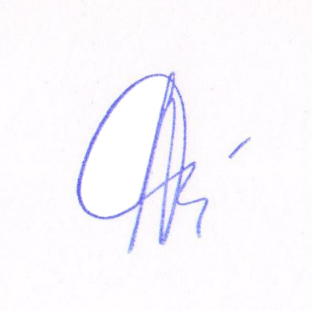 Председатель совета: _________________ Амчеславская Ольга ВячеславовнаКОНКУРСНОЕ ЗАДАНИЕпо компетенции МАССАЖИСТ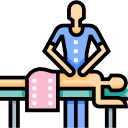 Москва 2021Описание компетенции.Актуальность компетенции. Массаж — это уникальный метод оздоровления организма. Вот уже несколько тысяч лет навыки массажиста остаются крайне востребованными, актуальными. При этом сохраняется высокая доступность массажа широкому кругу населения.
Массаж эффективно используется как самостоятельное, так и одно из комплекса средств для восстановления человека во время и после заболеваний, перенесенных физических 
и психологических травм. Кроме того, массаж известен как качественная превентивная мера предупреждения развития тех или иных нарушений в работе организма. Удобство и популярность массажа опирается, в том числе, и на малое количество противопоказаний к проводимым процедурам.Для удовлетворения потребностей всех категорий населения (начиная от здоровых новорожденных и заканчивая пожилыми людьми, пациентами с тяжелыми хроническими заболеваниями) разработано и применяется большое количество массажных направлений, методик, подходов.Сегодня массажисты работают как в отрасли предоставления медицинских, так и эстетических услуг: медицинские организации, салоны красоты, фитнес-центры. Поэтому современному массажисту необходимо обладать знаниями и умениями не только в классическом массаже, но и профессионально разбираться во всем разнообразии массажных технологий, осваивать спортивный, лечебный, гигиенический, косметический и другие виды массажа. Более того, для благополучной профессиональной конкуренции, массажисту желательно освоить и ряд смежных специальностей (психология, психосоматика, лечебная физкультура, навыки оказания первой помощи и т.п.), постоянно заниматься дополнительным обучением, проходить курсы повышения квалификации, изучать рынок профессиональных товаров, аксессуаров, сопутствующих средств. Важно также развивать в себе личностные навыки, необходимые для успешного продвижения в специальности: внимательность, вежливость, терпеливость, тактичность, сосредоточенность, аккуратность, физическая выносливость, чувствительность пальцев рук.Физическое и психологическое благополучие – одна из ключевых потребностей каждого человека. Грамотное применение массажного воздействия помогает решить целый комплекс проблем в этой области. Однако с общим развитием цивилизации, растет и уровень ожиданий к компетенции массажиста. Так, события периода 2019-2020 года в области мировых эпидемиологических ограничений показывают, что на первый план выходит умение массажиста быстро адаптироваться к изменениям в законодательстве, оперативно реагировать на усложнения в части санитарных требований, развивать и внедрять в работу отдельные навыки (например, умение восстанавливать пациентов после перенесенных легочных заболеваний, гиподинамии, депрессий).Несмотря на то, что потребность в специалистах указанной компетенции по прогнозам резко возрастет в ближайшее время, не стоит забывать, что во все времена в обществе присутствует проблема социальной, психологической и профессиональной адаптации специалистов с ограниченными возможностями здоровья. Как правило, к профессиональному уровню таких специалистов работодатели, клиенты демонстрируют завышенные требования и ожидания. Специалистам с ОВЗ приходится не просто конкурировать с коллегами без особенностей здоровья, но и «доказывать» свое высокое мастерство, умение адаптироваться к любым ограничениям.Именно этими факторами подтверждается актуальность включения компетенции «МАССАЖИСТ» в перечень специальностей конкурса профессионального мастерства «Абилимпикс».Профессии, по которым участники смогут трудоустроиться после получения данной компетенции.МассажистМедицинская сестра по массажу/медицинский брат по массажуМедицинская сестра по массажу спортивной сборной команды российской федерацииФизиотерапевтТехнолог-эстетистКосметик. Спа-технолог1.3. Ссылка на образовательный и/или профессиональный стандарт.1.4. Требования к квалификации.2.Конкурсное задание2.1. Краткое описание задания.В ходе выполнения конкурсного задания участникам необходимо провести процедуры массажа на массажном столе или стуле в соответствии со своей категорией:Школьники: выполнить две процедуры массажа условно здоровому человекуА) Классический гигиенический массаж в соответствии с заявленными зонами, указанными в Заявке (Приложение 2). Б) Произвольная программа (включает в себя выбор участником техник массажа и зон проведения)Студенты/специалисты: выполнить две процедуры массажаА) Медицинский массаж в соответствии с поставленным диагнозом Межлопаточный болевой синдром, сопровождающийся плечелопаточным периартритом (плечелопаточное сочлененение) с умеренно выраженным болевым синдромом в стадии неполной ремиссии.
Зоны проведения: спина (межлопаточная область), шейно-воротниковая зонаВ Заявке (Приложение 2) участник указывает вышеперечисленный диагноз и зоны проведения.Б) Свободная программа, состоящая из техник, относящихся к эстетическим видам массажа, условно здоровому человеку.Для выполнения процедур массажа участникам ЗАПРЕЩЕНО использовать инструменты и аппараты.Для выполнения процедур массажа участникам РАЗРЕШЕНО использование расходных материалов с учётом получения СОГЛАСОВАНИЯ с главным экспертом.Всем участникам необходимо заранее заполнить Заявку-Приложение №2 к Конкурсному заданию СЕДЬМОГО НАЦИОНАЛЬНОГО ЧЕМПИОНАТА АБИЛИПИКС для компетенции "МАССАЖИСТ" и отправить на эл.почту mcprm@list.ru с темой письма, например,  Заявка НЧ массажист 2021 Иванов В.В. Ульяновская область2.2. Структура и подробное описание конкурсного задания. Последовательность выполнения задания1.Участник обязательно должен до начала практического задания провести краткий опрос модели о состоянии здоровья и выявить имеются ли противопоказания к проведению процедуры (отводится 10 мин для проведения опроса). Заполнение анкеты со слов участника производит помощник, назначенный главным экспертом.Данный опрос проходит после распределения моделей между участниками и не включается в конкурсный процесс.2. Подготовка рабочего места осуществляется участником до начала практического конкурсного задания. Рабочее место подготовлено к проведению процедуры, согласно санитарно-гигиеническим требованиям. 3. На протяжении всего конкурсного задания помощник, назначенный главным экспертом, озвучивает или показывает участникам на табличках (в зависимости от нозологии участника) тайминг оставшегося времени до окончания процедуры массажа.4.Модель заранее переодета в одноразовое белье и тапочки (допускается халат).К моменту команды «начали» модель сидит на стуле у массажного стола, а участник находится рядом с ней. После начала отсчёта времени участник приглашает модель к массажному столу 
и укладывает её в соответствии с установленными правилами этикета.5. В процессе проведения процедуры массажа участник заботится о сохранении комфорта и достоинства модели.6. Участник должен поддерживать порядок на рабочем месте во время проведения процедуры массажа. Использованные материалы необходимо выбрасывать в процессе работы.7. Участники должны уведомить экспертов, когда завершат выполнение задания, подняв руку вверх.8. По истечении времени (команда «работа завершена»), отведенного на работу, мастера покидают зону конкурса, модели остаются на местах.30% изменения конкурсного заданияДля категории школьники:1.Время выполнения конкурсного задания увеличивается на 5 минут:
-в модулях «Классический гигиенический массаж» и «Произвольная программа» время выполнения составит 30 мин. 2. Перед началом выполнения конкурсного задания главный эксперт производит добавление одной из зон проведения массажа в модуле «Классический гигиенический массаж» (на основании конкурсной заявки участника, с учетом недопустимости нарушения целостности процедуры). Примечание: если конкурсант имеет инвалидность по слуху, то на площадку допускается сурдопереводчик.Для категории студенты/специалисты:Перед началом выполнения конкурсного задания главный эксперт производит добавление одной зоны проведения массажа в модуле «Медицинский массаж» (на основании конкурсной заявки участника, с учетом недопустимости нарушения целостности процедуры), что будет являться комплиментарной процедурой.Практическая часть конкурсного задания в модуле «Медицинский массаж» увеличивается на 10 минут Практическая часть конкурсного задания в модуле «Свободная программа» увеличивается на 10 минут Таким образом, общее время выполнения конкурсного задания:
-в модуле «Медицинский массаж» - 40 минут,
-в модуле «Свободная программа» - 40 минут.Примечание 2: если конкурсант имеет инвалидность по слуху, то на площадку допускается сурдопереводчик.Критерии оценки выполнения задания           Школьники - критерии оценки выполнения заданияОбщее количество баллов по каждому модулю в категории школьникиМодуль 1 «Классический гигиенический массаж» для категории школьникиМодуль 2 «Произвольная программа» для категории школьникиСтуденты/Специалисты- критерии оценки выполнения заданияОбщее количество баллов по каждому модулю в категории СТУДЕНТЫ/СПЕЦИАЛИСТЫМодуль 1 «Медицинский массаж» для категории студенты/специалистыМодуль 2 «Свободная программа» для категорий студенты/специалисты3.Перечень используемого оборудования, инструментов и расходных материалов3.1. Школьники, студенты, специалисты4. Схемы оснащения рабочих мест с учетом основных нозологий4.1. Минимальные требования к оснащению рабочих мест с учетом основных нозологий5.  Схема застройки соревновательной площадки - на 10 рабочих мест (школьники)- на 10 рабочих мест (студенты)- на 10 рабочих мест (специалисты)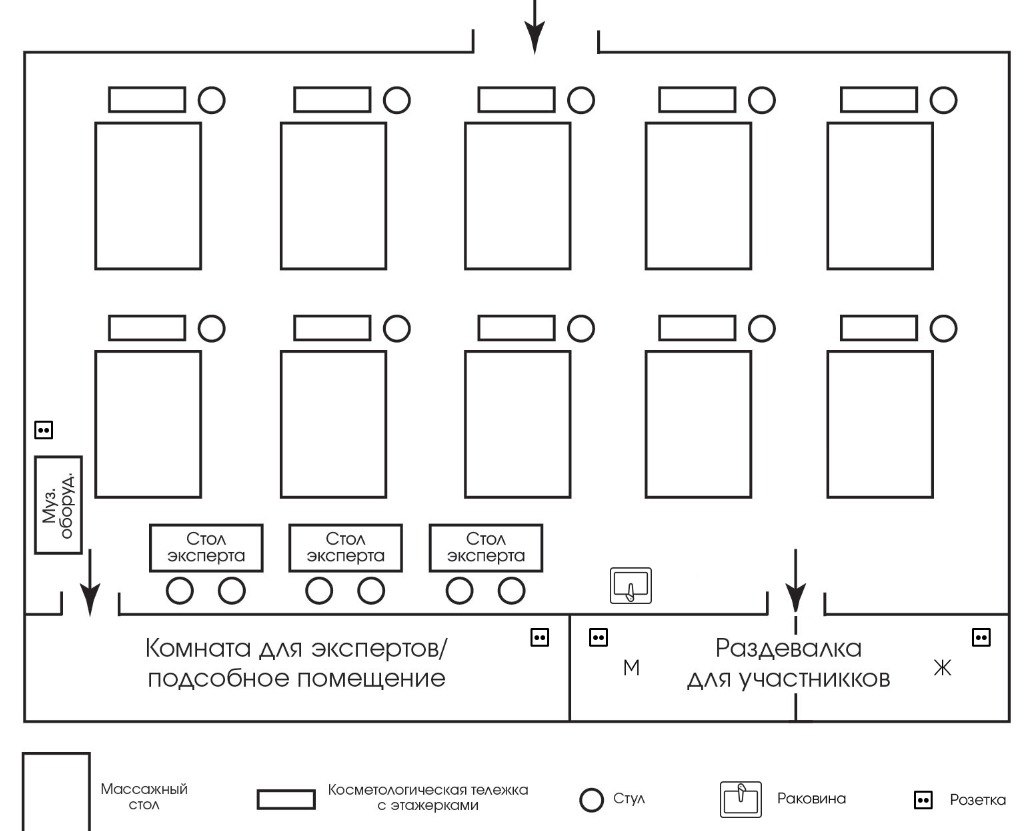 Общая площадь застройки компетенции МАССАЖИСТ на 10  рабочих мест составляет 120 кв.м из которых:60 кв.м выделено на оснащение 10  оборудованных рабочих мест (массажный стол, стул, косметологическая тележка, мусорное ведро). Каждое оборудованное рабочее место занимает 6 кв.м.10 кв.м - женская раздевалка для участников (оснащение: столы, стулья, настенные или напольные вешалки, розетка 220 В)10 кв.м - мужская раздевалка для участников  (оснащение: столы, стулья, настенные или напольные вешалки, розетка 220 В)20 кв.м - комната для экспертов и подсобное помещение для размещения расходных материалов, запасного оборудования и призового фонда (оснащение: столы, стулья, настенные или напольные вешалки, стеллажи, розетка 220 В)20 кв.м - оборудованная площадь для заполнения документации с участниками и экспертами компетенции МАССАЖИСТ, с размещением дополнительных расходных материалов.Необходимое оснащение: столы, стулья, принтер, ноутбук, музыкальное оборудование (музыкальный центр, микшерный пульт, тв плазма), розетка 220 В, мойка ХВС+ГВС (с канализацией).На площадке необходимо подключение к сети интернет через систему WI-FI (не менее 25 Мб)6. Требования охраны труда и техники безопасностиТребования по охране труда перед началом работыПеред началом работы массажист обязан:- сообщать о состоянии здоровья на момент начала выполнения конкурсного задания;- надеть чистую рабочую одежду и специальную обувь;- снять на время работы браслеты, часы, кольца;проверить внешним осмотром:- соответствие рабочего места требованиям безопасности;- при необходимости привести его в порядок, убрать посторонние предметы, освободить подходы к оборудованию, мебели;- использование неисправного оборудования, мебели и инвентаря не допускается.Требования по охране труда при выполнении работыПри выполнении работы массажист обязан:- выполнять только ту работу, которая входит в круг его профессиональных обязанностей и которой он обучен;- использовать оборудование только для тех работ, для которых оно предназначено;- использованное белье убирать после каждого клиента в специально отведенное место; - не загромождать проходы к другим рабочим местам, пути эвакуации;- не накапливать на рабочем месте использованную одноразовую продукцию;- применение самодельных косметических средств не допускается;- на парфюмерно-косметические средства, используемые в работе, должны быть документы, удостоверяющие их безопасность;- не допускается присутствие на рабочем месте посторонних лиц- не допускаются переговоры между участниками Требования по охране труда по окончании работыПо окончании работы массажист обязан:- убрать рабочее место после проведенной процедуры;- сообщить главному эксперту обо всех неисправностях, возникших во время работы 
для принятия мер по их устранению;- вымыть руки водой с моющим средством и обработать антисептиком.Требования по охране труда в аварийных ситуацияхПри возникновении аварийной ситуации массажист обязан: - остановить работу;- обратиться к главному эксперту, ответственному за безопасность;- возобновление работы допускается только после устранения причин, приведших 
к аварийной ситуации и (или) несчастному случаю;В случае возникновения пожара или возгорания необходимо:- прекратить работу;- позвонить 01- при угрозе здоровью и (или) жизни немедленно покинуть место пожара по путям эвакуацииДисквалификация и исключениеДисквалификация. Нарушениями, приводящими к дисквалификации тех или иных лиц, считаются:Использование в соревновании запрещенных материалов, аппаратов и инструментов.Проявление у модели аллергической реакции и других патологических состояний, произошедшее в процессе проведения массажа.Невыполнение участниками распоряжений экспертов.Опоздание к началу соревнований.Грубые нарушения участником правил безопасности при работе с оборудованием или при выполнении процедуры массажа, способные нанести вред здоровью модели.Непристойное поведение или действия, наносящие ущерб интересам соревнования.Самостоятельное покидание зоны соревнования.Нахождение в состоянии алкогольного или наркотического опьянения.Решение о дисквалификации участника может быть принято экспертами коллегиально.  Исключение из соревнований предусмотрено в случае неявки или опоздания участника. Любой участник, исключенный или дисквалифицированный в течение соревнования, теряет право на получение любых наград, предусмотренных оргкомитетом VII Национального Чемпионата «Абилимпикс».ШкольникиСтудентыСпециалистыФГОС по специальности 43.02.04 Прикладная эстетикаКод ОКПДТР 13138 Косметик ФГОС специальности 34.02.02Медицинский массаж (для обучения лиц с ограниченными возможностями здоровья по зрению)ФГОС специальности 34.02.02Медицинский массаж (для обучения лиц с ограниченными возможностями здоровья по зрению)ФГОС по специальности 43.02.04 Прикладная эстетикаКод ОКПДТР 13138 Косметик ФГОС по специальности 43.02.04 Прикладная эстетикаФГОС по специальности 43.02.04 Прикладная эстетикаФГОС по специальности 43.02.04 Прикладная эстетикаКод ОКПДТР 13138 Косметик Код ОКПДТР 13138 Косметик Код ОКПДТР 24272 медицинская сестра/брат по массажуКод ОКПДТР 23791 массажистКод ОКПДТР 13138 КосметикКод ОКПДТР 24272 медицинская сестра/брат по массажуКод ОКПДТР 23791 массажист ФГОС по специальности 43.02.04 Прикладная эстетикаКод ОКПДТР 13138 Косметик Другие категории инвалидов, имеющие медицинское образованиеДругие категории инвалидов, имеющие медицинское образованиеШкольникиСтудентыСпециалистыВ соответствии с ФГОС по специальности 43.02.04 Прикладная эстетикаПроведение эстетико-технологических процессов массажа и профилактической коррекции тела. ПК 3.1. Проводить санитарно-эпидемиологическую обработку контактной зоны при оказании услуг массажа и профилактической коррекции тела. ПК 3.3. Определять и согласовывать выбор комплекса услуг массажа и профилактической коррекции тела. ПК 3.4. Выполнять и контролировать все виды технологических процессов массажа и профилактической коррекции тела. знать:требования к температурному режиму, освещенности, вентиляции во время сеанса массажа,требования к рабочей одежде и обуви массажиста; стандарт оснащения массажного кабинета;санитарно-гигиенические требования к обработке рук массажиста;вопросы этики, психологии при общении с клиентом; исходные положения клиента и массажиста при проведении классического массажа; показания и противопоказания к процедуре классического массажа здоровому человеку; дозировку массажа: силу, интенсивность приемов, длительность сеанса в зависимости от состояния клиента;методические указания к проведению процедуры и курса классического массажа.уметь:подготовить рабочее место массажиста к работе; подготовить клиента к процедуре классического массажа;проводить обследование клиента с целью выявления основных противопоказаний к классическому массажу на момент проведения процедуры;проводить процедуру классического массажа в соответствии с выбранной зоной;учитывать адекватность ответной реакции клиента на проведенное воздействие.навыки (практический опыт): проведение процедуры классического массажа в соответствии с заявленной зоной.проведение процедуры видоизмененных массажных приемов, заимствованных из классического массажа.В соответствии с ФГОС по специальности СПО 34.02.02 Медицинский массаж (для обучения лиц с ограниченными возможностями здоровья по зрению) в части освоения основного вида профессиональной деятельности (ВПД):1.Выполнение классического массажа и соответствующих профессиональных компетенций (ПК):ПК 1.1. Выполнять классический гигиенический массаж и массаж отдельных анатомических областей в целях укрепления и сохранения здоровья и профилактики заболеванийПК 1.2. Выполнять лечебный классический массаж по показаниям при определенной патологии ПК 1.3. Выполнять спортивный массаж2.Выполнение рефлекторных видов массажа и соответствующих профессиональных компетенций (ПК):ПК 2.1. Выполнять рефлекторно-сегментарный массаж в лечебно-профилактических целях по показаниямПК 2.2. Выполнять соединительнотканный массаж в лечебно-профилактических целях по показаниям  В соответствии с ФГОС по специальности 43.02.04 Прикладная эстетикаПроведение эстетико-технологических процессов массажа и профилактической коррекции тела. ПК 3.1. Проводить санитарно-эпидемиологическую обработку контактной зоны при оказании услуг массажа и профилактической коррекции тела. ПК 3.2. Анализировать состояние кожи, подкожно-жировой клетчатки и тонуса мышц. ПК 3.3. Определять и согласовывать выбор комплекса услуг массажа и профилактической коррекции тела. ПК 3.4. Выполнять и контролировать все виды технологических процессов массажа и профилактической коррекции тела. знать:требования к температурному режиму, освещенности, вентиляции во время сеанса массажа,требования к рабочей одежде и обуви массажиста; стандарт оснащения массажного кабинета;санитарно-гигиенические требования к обработке рук массажиста;вопросы этики, психологии при общении с пациентом; исходные положения пациента и массажиста при проведении разных типов классического массажа; показания и противопоказания к процедуре классического массажа здоровому человеку; основные характеристики и изменения в покровных тканях массируемых областей;последовательность, правила и техника пальпации массируемых областей; дозировку массажа: силу, интенсивность приемов, длительность сеанса в зависимости от состояния пациента;методические указания к проведению процедуры классического массажа; знать различные методики массажа, используемые в индустрии красотыуметь:подготовить рабочее место массажиста к работе; подготовить пациента к процедуре классического массажа;проводить обследование пациента с целью выявления противопоказаний к классическому массажу на момент проведения процедуры;идентифицировать участки напряжения мышечной ткани, зоны гиперестезии, болезненности и др.;планировать количество, порядок обработки массируемых зон, интенсивность воздействия и время проведения одной процедуры; проводить процедуру классического массажа в соответствии с выбранной зоной;учитывать адекватность ответной реакции пациента на проведенное воздействие;выполнять различные техники массажа, используемые в индустрии красотынавыки (практический опыт): проведение процедуры классического массажа;- проведение процедуры эстетического и профессионального массажа в соответствии с поставленными задачами (указанными в заявке), с выбранными техниками массажа, зонами проведения и с учётом индивидуальных анатомических особенностей клиентаВ соответствии с профстандартом 02.042Специалист по медицинскому массажуОсновная цель вида профессиональной деятельности: Проведение медицинского массажа в целях сохранения и укрепления здоровьяТрудовые функции:1.Код A/01.5 Проведение обследования пациента с целью определения методики проведения медицинского массажа2.Код A/02.5 Выполнение медицинского массажа с учетом индивидуальных особенностей и возраста пациента и контроль его эффективностизнать:- методика сбора жалоб, анамнеза у пациентов (их законных представителей) - основы анатомии, физиологии и биомеханики человека- методы оценки общего объективного и субъективного состояния пациента перед процедурой медицинского массажа- медицинские показания и медицинские противопоказания к медицинскому массажу- приемы медицинского массажа, их физиологическое действие на пациента- требования к рабочей одежде и обуви медицинских работников- санитарно-гигиенические требования к обработке рук, личной гигиене медицинских работников- требования санитарных норм и правил к кабинету массажа- виды массажного оборудования, разрешенного к применению при проведении процедуры медицинского массажа- медицинская этика, психология профессионального общения- основы анатомии, топографической анатомии, физиологии и биомеханики человека- способы дозирования медицинского массажа при различных заболеваниях с учетом функционального состояния пациента, анатомо-физиологических, индивидуальных психофизических особенностей, возраста пациента- физиологическое влияние различных видов массажа на области и системы организма человека- правила выполнения различных видов медицинского массажа в профилактических, лечебных и реабилитационных целях- особенности проведения медицинского массажа при различных заболеваниях и состояниях в различные возрастные периоды- частные и общие рефлекторные ответные реакции на массажное воздействие, варианты индивидуальной реактивности организма человека- возможные нежелательные ответные рефлекторные реакции организма человека на медицинский массаж и способы их устранения- порядок динамического наблюдения за состоянием пациента во время процедуры медицинского массажа- критерии оценки эффективности проведенного массажауметь:- осуществлять сбор жалоб, анамнеза у пациентов (их законных представителей)- анализировать и интерпретировать полученную информацию от пациентов (их законных представителей)-пользоваться методами осмотра и функционального обследования пациентов:А) визуальное исследование кожи;Б) пальпация кожи;В) пальпация мышц и пр.- обосновывать выбор массажной методики, приемов медицинского массажа для выполнения процедуры медицинского массажа в соответствии с назначением врача в зависимости от функционального состояния пациента, анатомо-физиологических, индивидуальных психофизических особенностей, возраста пациента- подготавливать рабочее место, массажное оборудование, необходимые косметические средства для наружного применения к выполнению массажа- соблюдать правила личной гигиены- пользоваться различными видами медицинского массажа:А) классический массажБ) спортивный массажВ) сегментарно-рефлекторный массаГ) соединительно-тканный массаж;Д) косметический массаж и пр.- определять анатомические области (их границы) тела пациента для выполнения медицинского массажа- выполнять манипуляции в соответствии с назначением врача, с учетом функционального состояния пациента, анатомо-физиологических, индивидуальных психофизических особенностей, возраста пациента в соответствии с выбранной массажной методикой при различных заболеваниях- соблюдать правила выполнения различных видов медицинского массажа- производить профилактику возможных нежелательных ответных рефлекторных реакций организма пациента на медицинский массаж- проводить динамическое наблюдение и сравнительную оценку ощущений и состояния пациента во время медицинского массажа, при необходимости вносить изменения в выбранную методику проведения массажа и составленный план- производить оценку эффективности проведенной процедуры (курса) медицинского массажанавыки (практический опыт): 1.- сбор жалоб, анамнеза у пациентов (их законных представителей)- осмотр и функциональное обследование пациента с целью выявления медицинских показаний и медицинских противопоказаний к медицинскому массажу на момент проведения медицинского массажа2. - подготовка рабочего места и организация пространства к приему пациента- выполнение различных видов медицинского массажа согласно выбранной методике проведения медицинского массажа и составленному плану, в соответствии с назначением врача, с учетом функционального состояния пациента, анатомо-физиологических, индивидуальных психофизических особенностей, возраста пациента- применение по медицинским показаниям косметических средств для наружного применения- динамическое наблюдение и сравнительная оценка функционального состояния пациента во время процедуры медицинского массажа- оценка эффективности проведенного медицинского массажаУчастник должен предоставить копии:Справка МСЭ или справка о подтверждении, что участникимеет ограниченные возможности здоровья и ему рекомендовано обучение в организациях, реализующих адаптированные образовательные программы.Справка из образовательного учреждения об освоении курсов по массажным технологиям.Оригинал справки из ПНД об отсутствии противопоказаний для работы массажистом.Участник должен предоставить копии:Справка МСЭ или справка о подтверждении, что участникимеет ограниченные возможности здоровья и ему рекомендовано обучение в организациях, реализующих адаптированные образовательные программы.Справка из образовательного учреждения с указанием специальности СПО 34.02.02 «Медицинский массаж» или специальности 43.02.04 «Прикладная эстетика».Оригинал справки из ПНД об отсутствии противопоказаний для работы массажистом.Документы, подтверждающие освоение курсов по массажным технологиям (если таковые имеются).Участник должен предоставить копии:1. Справка МСЭ2. Документы об окончании образовательных учреждений, подтверждающие наличие медицинского высшего или средне-специального образования (специальности - медицинская сестра, фельдшер, акушерка) либо по специальности Прикладная эстетика3. Оригинал справки из ПНД об отсутствии противопоказаний для работы массажистом.4.Документы, подтверждающие освоение курсов по массажным технологиям (если таковые имеются).Наименование категории участникаНаименование модуляНаименование модуляВремя проведения модуляВремя проведения модуляПолученный результатШкольникМодуль 1 Проведение процедуры «Классический гигиенический массаж»Модуль 1 Проведение процедуры «Классический гигиенический массаж»Первый день25 минПервый день25 минКачественно проведена процедура Классического массажа в соответствии с поставленными задачами, указанными в Заявке.Отработка процедуры должна производиться не менее чем на 2-х зонахШкольникМодуль 2 Выполнение Произвольной  программы, включающей в себя выбор участником техник массажа и зон проведенияМодуль 2 Выполнение Произвольной  программы, включающей в себя выбор участником техник массажа и зон проведенияВторой день25 минВторой день25 минКачественно проведённая процедура в соответствии с поставленными задачами, указанными в ЗаявкеОтработка процедуры должна производиться не менее чем на 2-х зонахОбщее время выполнения конкурсного задания: 1 часОбщее время выполнения конкурсного задания: 1 часОбщее время выполнения конкурсного задания: 1 часОбщее время выполнения конкурсного задания: 1 часОбщее время выполнения конкурсного задания: 1 часОбщее время выполнения конкурсного задания: 1 часСтудентыМодуль 1Проведение процедуры «Медицинский массаж»Первый день30 минПервый день30 минКачественно проведённая процедура в соответствии с указанными зонами проведения массажа и  поставленным диагнозом врача-невролога указанным в ЗаявкеКачественно проведённая процедура в соответствии с указанными зонами проведения массажа и  поставленным диагнозом врача-невролога указанным в ЗаявкеСтудентыМодуль 2 Выполнение Свободной программы состоящей из техник эстетического массажаВторой день30 минВторой день30 минКачественно проведённая процедура условно здоровому человеку в соответствии с поставленными задачами, указанными в ЗаявкеКачественно проведённая процедура условно здоровому человеку в соответствии с поставленными задачами, указанными в ЗаявкеОбщее время выполнения конкурсного задания: 1 час Общее время выполнения конкурсного задания: 1 час Общее время выполнения конкурсного задания: 1 час Общее время выполнения конкурсного задания: 1 час Общее время выполнения конкурсного задания: 1 час Общее время выполнения конкурсного задания: 1 час СпециалистыМодуль 1Проведение процедуры «Медицинский массаж»30 мин30 минКачественно проведённая процедура в соответствии с указанными зонами проведения массажа и  поставленным диагнозом врача-невролога указанным в ЗаявкеКачественно проведённая процедура в соответствии с указанными зонами проведения массажа и  поставленным диагнозом врача-невролога указанным в ЗаявкеСпециалистыМодуль 2 Выполнение Свободной программы состоящей из техник эстетического массажа30 мин30 минКачественно проведённая процедура условно здоровому человеку в соответствии с поставленными задачами, указанными в ЗаявкеКачественно проведённая процедура условно здоровому человеку в соответствии с поставленными задачами, указанными в ЗаявкеОбщее время выполнения конкурсного задания: 1 час Общее время выполнения конкурсного задания: 1 час Общее время выполнения конкурсного задания: 1 час Общее время выполнения конкурсного задания: 1 час Общее время выполнения конкурсного задания: 1 час Общее время выполнения конкурсного задания: 1 час Наименование модуляЗаданиеМаксимальный баллМодуль 1 Проведение процедуры «Классический гигиенический массаж»1. Участники Чемпионата выполняют классический гигиенический массаж, используя основные массажные приемы (поглаживание, растирание, разминание, вибрация).2. Участники выполняют массаж тела в соответствии с заявленной зоной.В качестве моделей (пациентов) выступают волонтеры при условии отсутствия противопоказаний к проведению процедуры. Подписание согласия на проведение процедуры обязательно. 50Модуль 2 Выполнение произвольной программы, включающей в себя выбор участником техник массажа и зон проведения1.Участники Чемпионата выполняют Произвольную программу, которая включает в себя выбор участником техник массажа и зон проведения.В качестве моделей (пациентов) выступают волонтеры при условии отсутствия противопоказаний к проведению процедуры. Подписание согласия на проведение процедуры обязательно. 50ИТОГОИТОГО100Задание№ п/пНаименование критерияМаксимальные баллыОбъективная оценка (баллы)Субъективная оценка (баллы)Участники Чемпионата выполняют классический гигиеническиймассаж, используя основные массажные приемы (поглаживание, растирание, разминание, вибрация).2. Участники выполняют массаж тела в соответствии с заявленной зоной.1.Внешний вид. Соответствие установленным стандартам.2,52,5Участники Чемпионата выполняют классический гигиеническиймассаж, используя основные массажные приемы (поглаживание, растирание, разминание, вибрация).2. Участники выполняют массаж тела в соответствии с заявленной зоной.2.Организация рабочего пространства.2,52,5Участники Чемпионата выполняют классический гигиеническиймассаж, используя основные массажные приемы (поглаживание, растирание, разминание, вибрация).2. Участники выполняют массаж тела в соответствии с заявленной зоной.3.Соблюдение санитарно-гигиенических норм.55Участники Чемпионата выполняют классический гигиеническиймассаж, используя основные массажные приемы (поглаживание, растирание, разминание, вибрация).2. Участники выполняют массаж тела в соответствии с заявленной зоной.4.Соответствие правилам этикета – сервис.2,52,5Участники Чемпионата выполняют классический гигиеническиймассаж, используя основные массажные приемы (поглаживание, растирание, разминание, вибрация).2. Участники выполняют массаж тела в соответствии с заявленной зоной.5.Положение массажиста при выполнении процедуры массажа (эргономика массажиста)2,52,5Участники Чемпионата выполняют классический гигиеническиймассаж, используя основные массажные приемы (поглаживание, растирание, разминание, вибрация).2. Участники выполняют массаж тела в соответствии с заявленной зоной.6.Положение модели (эргономика клиента)2,52,5Участники Чемпионата выполняют классический гигиеническиймассаж, используя основные массажные приемы (поглаживание, растирание, разминание, вибрация).2. Участники выполняют массаж тела в соответствии с заявленной зоной.7.Соблюдение порядка очередности выполнения массажных приёмов55Участники Чемпионата выполняют классический гигиеническиймассаж, используя основные массажные приемы (поглаживание, растирание, разминание, вибрация).2. Участники выполняют массаж тела в соответствии с заявленной зоной.8.Соответствие  выполняемых массажных приёмов стандарту техники классического массажа:- поглаживание- растирание- разминание- вибрация55555555Участники Чемпионата выполняют классический гигиеническиймассаж, используя основные массажные приемы (поглаживание, растирание, разминание, вибрация).2. Участники выполняют массаж тела в соответствии с заявленной зоной.9.Соблюдение необходимого темпа при выполнении основных приёмов классического массажа55Участники Чемпионата выполняют классический гигиеническиймассаж, используя основные массажные приемы (поглаживание, растирание, разминание, вибрация).2. Участники выполняют массаж тела в соответствии с заявленной зоной.10.Соблюдение временного регламента выполнения процедуры в модуле 1 "Классический гигиенический массаж"- 25 минут- соблюдение чётко установленного регламента - 25 мин- при окончании процедуры массажа на 1 мин раньше отведенного времени- при окончании процедуры массажа на 2 мин раньше отведенного времени- при окончании процедуры массажа на 3 мин раньше отведенного времени- при окончании процедуры массажа на 4 и более мин раньше отведенного времени2,52,01,51,00,52,52,01,51,00,5Итого:50455Задание№ п/пНаименование критерияМаксимальные баллыОбъективная оценка (баллы)Субъективная оценка (баллы)* 1.Участники Чемпионата выполняют Произвольную программу, которая включает в себя выбор участником техник массажа и зон проведения.1.Внешний вид. Соответствие установленным стандартам.2,52,5 1.Участники Чемпионата выполняют Произвольную программу, которая включает в себя выбор участником техник массажа и зон проведения.2.Организация рабочего пространства. Соблюдение санитарно-гигиенических норм2,52,5 1.Участники Чемпионата выполняют Произвольную программу, которая включает в себя выбор участником техник массажа и зон проведения.3.Эстетическая привлекательность - антураж2,52,5 1.Участники Чемпионата выполняют Произвольную программу, которая включает в себя выбор участником техник массажа и зон проведения.4.Положение массажиста при выполнении процедуры массажа (эргономика массажиста)55 1.Участники Чемпионата выполняют Произвольную программу, которая включает в себя выбор участником техник массажа и зон проведения.5.Положение модели (эргономика клиента)55 1.Участники Чемпионата выполняют Произвольную программу, которая включает в себя выбор участником техник массажа и зон проведения.6.Соответствие стандартам, используемых техник массажа, включенных в заявленную методику1010 1.Участники Чемпионата выполняют Произвольную программу, которая включает в себя выбор участником техник массажа и зон проведения.7.Соответствие поставленным целям и задачам, используемых техник массажа, включенных в заявленную методику1010 1.Участники Чемпионата выполняют Произвольную программу, которая включает в себя выбор участником техник массажа и зон проведения.8.Использование массажных приёмов, в соответствии с индивидуальными анатомическими особенностями модели и необходимостью их применения55 1.Участники Чемпионата выполняют Произвольную программу, которая включает в себя выбор участником техник массажа и зон проведения.9.Безопасность выбранной для демонстрации программы массажа (для модели и массажиста)55 1.Участники Чемпионата выполняют Произвольную программу, которая включает в себя выбор участником техник массажа и зон проведения.10.Соблюдение временного регламента выполнения процедуры в модуле 2 «Произвольная программа» - 25 минут- соблюдение чётко установленного регламента - 25 мин- при окончании процедуры массажа на 1 мин раньше отведенного времени- при окончании процедуры массажа на 2 мин раньше отведенного времени- при окончании процедуры массажа на 3 мин раньше отведенного времени- при окончании процедуры массажа на 4 и более мин раньше отведенного времени2,52,01,51,00,52,52,01,51,00,5Итого:5047,52,5Наименование модуляЗаданиеМаксимальный баллМодуль 1Проведение процедуры «Медицинский массаж»Участники Чемпионата выполняют медицинский массаж в соответствии с указанными зонами проведения массажа и  поставленным диагнозом врача-невролога указанным в Заявке (Приложение 2*)В качестве моделей (пациентов) выступают волонтеры при условии отсутствия противопоказаний к проведению процедуры. Подписание согласия на проведение процедуры обязательно. 50Модуль 2 Выполнение Свободной программы, состоящей из техник, относящихся к эстетическим видам массажа 1.Участники Чемпионата проводят Свободную программу, состоящую из техник, относящихся к эстетическим видам массажа, условно здоровому человеку. Процедура выполняется в соответствии с заявленной методикой и поставленными задачами, указанными в Заявке (Приложение 2*)2.Участники выполняют массаж в соответствии с заявленными зонами.В качестве моделей (пациентов) выступают волонтеры при условии отсутствия противопоказаний к проведению процедуры. Подписание согласия на проведение процедуры обязательно. 50ИТОГОИТОГО100Задание№ п/пНаименование критерияМаксимальные баллыОбъективная оценка (баллы)Субъективная оценка (баллы)*1.Участники Чемпионата выполняют медицинский массаж в соответствии с указанными зонами проведения массажа и  поставленным диагнозом врача-невролога указанным в Заявке (Приложение 2*)1.Внешний вид. Соответствие установленным стандартам.2,52,51.Участники Чемпионата выполняют медицинский массаж в соответствии с указанными зонами проведения массажа и  поставленным диагнозом врача-невролога указанным в Заявке (Приложение 2*)2.Организация рабочего пространства. Соблюдение санитарно-гигиенических норм.551.Участники Чемпионата выполняют медицинский массаж в соответствии с указанными зонами проведения массажа и  поставленным диагнозом врача-невролога указанным в Заявке (Приложение 2*)3.Соответствие правилам этикета - сервис2,52,51.Участники Чемпионата выполняют медицинский массаж в соответствии с указанными зонами проведения массажа и  поставленным диагнозом врача-невролога указанным в Заявке (Приложение 2*)4.Положение массажиста при выполнении процедуры массажа (эргономика массажиста)551.Участники Чемпионата выполняют медицинский массаж в соответствии с указанными зонами проведения массажа и  поставленным диагнозом врача-невролога указанным в Заявке (Приложение 2*)5.Положение модели (эргономика клиента)551.Участники Чемпионата выполняют медицинский массаж в соответствии с указанными зонами проведения массажа и  поставленным диагнозом врача-невролога указанным в Заявке (Приложение 2*)6.Соблюдение порядка (очередности и регламента) выполнения массажных приёмов551.Участники Чемпионата выполняют медицинский массаж в соответствии с указанными зонами проведения массажа и  поставленным диагнозом врача-невролога указанным в Заявке (Приложение 2*)7.Соответствие выполняемых массажных приёмов стандарту используемых техник7,57,51.Участники Чемпионата выполняют медицинский массаж в соответствии с указанными зонами проведения массажа и  поставленным диагнозом врача-невролога указанным в Заявке (Приложение 2*)8.Использование основных и вспомогательных массажных приёмов, в соответствии с индивидуальными анатомическими особенностями модели и необходимостью их применения551.Участники Чемпионата выполняют медицинский массаж в соответствии с указанными зонами проведения массажа и  поставленным диагнозом врача-невролога указанным в Заявке (Приложение 2*)9.Физиологичность выбора массажного приёма (интенсивность, направление движений) по отношению к массируемой области551.Участники Чемпионата выполняют медицинский массаж в соответствии с указанными зонами проведения массажа и  поставленным диагнозом врача-невролога указанным в Заявке (Приложение 2*)10.Целостность проведения и соблюдения необходимого темпа при выполнении массажа551.Участники Чемпионата выполняют медицинский массаж в соответствии с указанными зонами проведения массажа и  поставленным диагнозом врача-невролога указанным в Заявке (Приложение 2*)11.Соблюдение временного регламента выполнения процедуры в модуле 1 "Медицинский массаж"- 30 минут- соблюдение чётко установленного регламента - 30 мин- при окончании процедуры массажа на 1 мин раньше отведенного времени- при окончании процедуры массажа на 2 мин раньше отведенного времени- при окончании процедуры массажа на 3 мин раньше отведенного времени- при окончании процедуры массажа на 4 и более мин раньше отведенного времени2,52,01,51,00,52,52,01,51,00,5Итого:5047,52,5Задание№ п/пНаименование критерияМаксимальные баллыОбъективная оценка (баллы)Субъективная оценка (баллы)*1.Участники Чемпионата проводят техники массажа в соответствии с заявленной методикой и поставленными задачами, указанными в Заявке (Приложение 2*)2.Участники выполняют массаж в соответствии с заявленными зонами.1.Внешний вид. Соответствие установленным стандартам.2,52,51.Участники Чемпионата проводят техники массажа в соответствии с заявленной методикой и поставленными задачами, указанными в Заявке (Приложение 2*)2.Участники выполняют массаж в соответствии с заявленными зонами.2.Организация рабочего пространства. Соблюдение санитарно-гигиенических норм2,52,51.Участники Чемпионата проводят техники массажа в соответствии с заявленной методикой и поставленными задачами, указанными в Заявке (Приложение 2*)2.Участники выполняют массаж в соответствии с заявленными зонами.3.Эстетическая привлекательность - антураж2,52,51.Участники Чемпионата проводят техники массажа в соответствии с заявленной методикой и поставленными задачами, указанными в Заявке (Приложение 2*)2.Участники выполняют массаж в соответствии с заявленными зонами.4.Положение массажиста при выполнении процедуры массажа (эргономика массажиста)551.Участники Чемпионата проводят техники массажа в соответствии с заявленной методикой и поставленными задачами, указанными в Заявке (Приложение 2*)2.Участники выполняют массаж в соответствии с заявленными зонами.5.Положение модели (эргономика клиента)2,52,51.Участники Чемпионата проводят техники массажа в соответствии с заявленной методикой и поставленными задачами, указанными в Заявке (Приложение 2*)2.Участники выполняют массаж в соответствии с заявленными зонами.6.Соответствие стандартам, используемых техник массажа, включенных в заявленную методику10101.Участники Чемпионата проводят техники массажа в соответствии с заявленной методикой и поставленными задачами, указанными в Заявке (Приложение 2*)2.Участники выполняют массаж в соответствии с заявленными зонами.7.Соответствие поставленным целям и задачам, используемых техник массажа, включенных в заявленную методику10101.Участники Чемпионата проводят техники массажа в соответствии с заявленной методикой и поставленными задачами, указанными в Заявке (Приложение 2*)2.Участники выполняют массаж в соответствии с заявленными зонами.8.Использование массажных приёмов, в соответствии с индивидуальными анатомическими особенностями модели и необходимостью их применения551.Участники Чемпионата проводят техники массажа в соответствии с заявленной методикой и поставленными задачами, указанными в Заявке (Приложение 2*)2.Участники выполняют массаж в соответствии с заявленными зонами.9.Безопасность выбранной для демонстрации программы массажа (для модели и массажиста)551.Участники Чемпионата проводят техники массажа в соответствии с заявленной методикой и поставленными задачами, указанными в Заявке (Приложение 2*)2.Участники выполняют массаж в соответствии с заявленными зонами.10.Коммерческая привлекательность программы массажа, её органичность и целостность2,52,51.Участники Чемпионата проводят техники массажа в соответствии с заявленной методикой и поставленными задачами, указанными в Заявке (Приложение 2*)2.Участники выполняют массаж в соответствии с заявленными зонами.11.Соблюдение временного регламента массажа в модуле 2 "Свободная программа"- 30 минут- соблюдение чётко установленного регламента - 30 мин- при окончании процедуры массажа на 1 мин раньше отведенного времени- при окончании процедуры массажа на 2 мин раньше отведенного времени- при окончании процедуры массажа на 3 мин раньше отведенного времени- при окончании процедуры массажа на 4 и более мин раньше отведенного времени2,52,01,51,00,52,52,01,51,00,5Итого:50455ОБОРУДОВАНИЕ НА 1-ГО УЧАСТНИКАОБОРУДОВАНИЕ НА 1-ГО УЧАСТНИКАОБОРУДОВАНИЕ НА 1-ГО УЧАСТНИКАОБОРУДОВАНИЕ НА 1-ГО УЧАСТНИКАОБОРУДОВАНИЕ НА 1-ГО УЧАСТНИКАОБОРУДОВАНИЕ НА 1-ГО УЧАСТНИКАОБОРУДОВАНИЕ НА 1-ГО УЧАСТНИКАОБОРУДОВАНИЕ НА 1-ГО УЧАСТНИКАОБОРУДОВАНИЕ НА 1-ГО УЧАСТНИКАОБОРУДОВАНИЕ НА 1-ГО УЧАСТНИКАОБОРУДОВАНИЕ НА 1-ГО УЧАСТНИКАОБОРУДОВАНИЕ НА 1-ГО УЧАСТНИКАОБОРУДОВАНИЕ НА 1-ГО УЧАСТНИКАОБОРУДОВАНИЕ НА 1-ГО УЧАСТНИКА№№НаименованиеНаименованиеФото Технические характеристики оборудования, инструментов и ссылка на сайт производителя, поставщикаТехнические характеристики оборудования, инструментов и ссылка на сайт производителя, поставщикаТехнические характеристики оборудования, инструментов и ссылка на сайт производителя, поставщикаЕд. измеренияЕд. измеренияЕд. измеренияЕд. измеренияНеобходимое кол-воНеобходимое кол-во0101Массажный столМассажный стол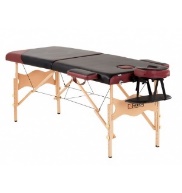 https://www.us-medica.ru/massage-tables/massage-tables-sumoline/samurai.phphttps://www.us-medica.ru/massage-tables/massage-tables-sumoline/samurai.phphttps://www.us-medica.ru/massage-tables/massage-tables-sumoline/samurai.phpшт.шт.шт.шт.110202ВаликВалик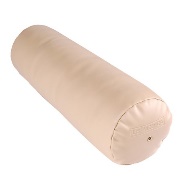 https://www.us-medica.ru/accessories/valiki/us-medica-usm-006https://www.us-medica.ru/accessories/valiki/us-medica-usm-006https://www.us-medica.ru/accessories/valiki/us-medica-usm-006шт.шт.шт.шт.110303Тумба с раковинойТумба с раковиной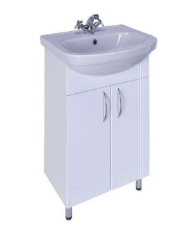 https://market.yandex.ru/offer/OScXM5f4y4jPfr2Kc4hf3Q?clid=545&cpc=zgyRxX09Dadux5U3SJpalOeIVYlcjp2sZGrhj4ZbQAdC52WQeLl44ZjILEkJbQMbJIy2fcY3O796bQhr4PAr5C3g1Fw0KuzI2wpJXCtvER_MqR31Ie0C0jBhe8us8h5ETJ5e3Tawg_ETJwBqdGgYsMRrPyKYI7d0E-BZS5fOhwu3zd1EwsddWixsJiyDuA_Vh4e-TxbGUY7g3pU_t8AlZQ%2C%2C&hid=7286537&hyperid=354790112&lr=213&modelid=354790112&nid=56306&rs=eJw9kTtWQ0EMQylSpKaipk7h_yezI7ZDy2KxHB7dPT6yRho_f273r_fvG1ew2YMe2kdM03yYbbg0wCLD4UzDQScrCHLXI9qROWwBeYtgjtVox1x3noZVBidnDPfsWitBn7CvCoU9NJ7KwwVNSq0Gnqnx75md8KxeT8q_PBNToRc-LEYpl2e2NHIemX5bBI4UW5AdCtrE3ie4BWFEF-X1ziDBwmuxgLsX5NfrmbJN0ShtvXNfV4aeaVhom05AZ04UNZ-woQ65joS9fOVjKczd1z2yHHqtI2TK_kozHymOg0gcVo_yq3QEQR-MD44GN2_VhL_unAXciWhzWXjSx_3z7RftS2wP&text=раковина%20с%20тумбой%20в%20леруаhttps://market.yandex.ru/offer/OScXM5f4y4jPfr2Kc4hf3Q?clid=545&cpc=zgyRxX09Dadux5U3SJpalOeIVYlcjp2sZGrhj4ZbQAdC52WQeLl44ZjILEkJbQMbJIy2fcY3O796bQhr4PAr5C3g1Fw0KuzI2wpJXCtvER_MqR31Ie0C0jBhe8us8h5ETJ5e3Tawg_ETJwBqdGgYsMRrPyKYI7d0E-BZS5fOhwu3zd1EwsddWixsJiyDuA_Vh4e-TxbGUY7g3pU_t8AlZQ%2C%2C&hid=7286537&hyperid=354790112&lr=213&modelid=354790112&nid=56306&rs=eJw9kTtWQ0EMQylSpKaipk7h_yezI7ZDy2KxHB7dPT6yRho_f273r_fvG1ew2YMe2kdM03yYbbg0wCLD4UzDQScrCHLXI9qROWwBeYtgjtVox1x3noZVBidnDPfsWitBn7CvCoU9NJ7KwwVNSq0Gnqnx75md8KxeT8q_PBNToRc-LEYpl2e2NHIemX5bBI4UW5AdCtrE3ie4BWFEF-X1ziDBwmuxgLsX5NfrmbJN0ShtvXNfV4aeaVhom05AZ04UNZ-woQ65joS9fOVjKczd1z2yHHqtI2TK_kozHymOg0gcVo_yq3QEQR-MD44GN2_VhL_unAXciWhzWXjSx_3z7RftS2wP&text=раковина%20с%20тумбой%20в%20леруаhttps://market.yandex.ru/offer/OScXM5f4y4jPfr2Kc4hf3Q?clid=545&cpc=zgyRxX09Dadux5U3SJpalOeIVYlcjp2sZGrhj4ZbQAdC52WQeLl44ZjILEkJbQMbJIy2fcY3O796bQhr4PAr5C3g1Fw0KuzI2wpJXCtvER_MqR31Ie0C0jBhe8us8h5ETJ5e3Tawg_ETJwBqdGgYsMRrPyKYI7d0E-BZS5fOhwu3zd1EwsddWixsJiyDuA_Vh4e-TxbGUY7g3pU_t8AlZQ%2C%2C&hid=7286537&hyperid=354790112&lr=213&modelid=354790112&nid=56306&rs=eJw9kTtWQ0EMQylSpKaipk7h_yezI7ZDy2KxHB7dPT6yRho_f273r_fvG1ew2YMe2kdM03yYbbg0wCLD4UzDQScrCHLXI9qROWwBeYtgjtVox1x3noZVBidnDPfsWitBn7CvCoU9NJ7KwwVNSq0Gnqnx75md8KxeT8q_PBNToRc-LEYpl2e2NHIemX5bBI4UW5AdCtrE3ie4BWFEF-X1ziDBwmuxgLsX5NfrmbJN0ShtvXNfV4aeaVhom05AZ04UNZ-woQ65joS9fOVjKczd1z2yHHqtI2TK_kozHymOg0gcVo_yq3QEQR-MD44GN2_VhL_unAXciWhzWXjSx_3z7RftS2wP&text=раковина%20с%20тумбой%20в%20леруашт.шт.шт.шт.1/101/100404СтулСтул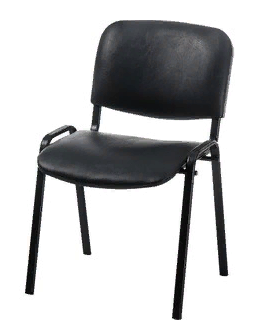 https://www.techport.ru/katalog/products/mebel/ofisnaja-mebel/stulja-i-kresla/ofisnye-kresla/stul-fabrikant-izo-kozha-isk-pv?rc=ym&city=MSK&utm_source=market.yandex.ru&utm_medium=referral&utm_term=807904&utm_campaign=marketMSK&_openstat=bWFya2V0LnlhbmRleC5ydTvQodGC0YPQuyDQpNCw0LHRgNC40LrQsNC90YIg0JjQt9C-ICjQutC-0LbQsCDQuNGB0LouIFBWIDEgKNGH0LXRgNC90YvQuSkgQkwpOy1NZ2hjVWYxUFh3OG5nTk9IODRJTkE7&frommarket=http%3A%2F%2Fmarket.yandex.ru%2Fpartner&ymclid=15897598257820631419600000https://www.techport.ru/katalog/products/mebel/ofisnaja-mebel/stulja-i-kresla/ofisnye-kresla/stul-fabrikant-izo-kozha-isk-pv?rc=ym&city=MSK&utm_source=market.yandex.ru&utm_medium=referral&utm_term=807904&utm_campaign=marketMSK&_openstat=bWFya2V0LnlhbmRleC5ydTvQodGC0YPQuyDQpNCw0LHRgNC40LrQsNC90YIg0JjQt9C-ICjQutC-0LbQsCDQuNGB0LouIFBWIDEgKNGH0LXRgNC90YvQuSkgQkwpOy1NZ2hjVWYxUFh3OG5nTk9IODRJTkE7&frommarket=http%3A%2F%2Fmarket.yandex.ru%2Fpartner&ymclid=15897598257820631419600000https://www.techport.ru/katalog/products/mebel/ofisnaja-mebel/stulja-i-kresla/ofisnye-kresla/stul-fabrikant-izo-kozha-isk-pv?rc=ym&city=MSK&utm_source=market.yandex.ru&utm_medium=referral&utm_term=807904&utm_campaign=marketMSK&_openstat=bWFya2V0LnlhbmRleC5ydTvQodGC0YPQuyDQpNCw0LHRgNC40LrQsNC90YIg0JjQt9C-ICjQutC-0LbQsCDQuNGB0LouIFBWIDEgKNGH0LXRgNC90YvQuSkgQkwpOy1NZ2hjVWYxUFh3OG5nTk9IODRJTkE7&frommarket=http%3A%2F%2Fmarket.yandex.ru%2Fpartner&ymclid=15897598257820631419600000шт.шт.шт.шт.110505Этажерка косметологическая с полкамиЭтажерка косметологическая с полками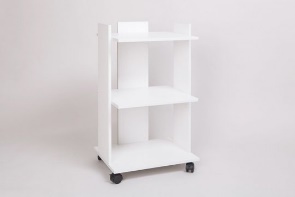 https://topzdrav.ru/products/stolik-kosmetologa-sk-01?piprm=68&sid=97&frommarket=&ymclid=367962373358567847500006https://topzdrav.ru/products/stolik-kosmetologa-sk-01?piprm=68&sid=97&frommarket=&ymclid=367962373358567847500006https://topzdrav.ru/products/stolik-kosmetologa-sk-01?piprm=68&sid=97&frommarket=&ymclid=367962373358567847500006шт.шт.шт.шт.110606Мусорное ведроМусорное ведро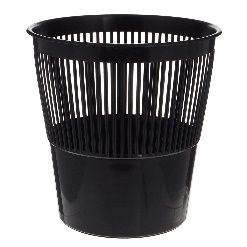 https://www.ozon.ru/context/detail/id/140926212/https://www.ozon.ru/context/detail/id/140926212/https://www.ozon.ru/context/detail/id/140926212/шт.шт.шт.шт.11РАСХОДНЫЕ МАТЕРИАЛЫ НА 1 УЧАСТНИКАРАСХОДНЫЕ МАТЕРИАЛЫ НА 1 УЧАСТНИКАРАСХОДНЫЕ МАТЕРИАЛЫ НА 1 УЧАСТНИКАРАСХОДНЫЕ МАТЕРИАЛЫ НА 1 УЧАСТНИКАРАСХОДНЫЕ МАТЕРИАЛЫ НА 1 УЧАСТНИКАРАСХОДНЫЕ МАТЕРИАЛЫ НА 1 УЧАСТНИКАРАСХОДНЫЕ МАТЕРИАЛЫ НА 1 УЧАСТНИКАРАСХОДНЫЕ МАТЕРИАЛЫ НА 1 УЧАСТНИКАРАСХОДНЫЕ МАТЕРИАЛЫ НА 1 УЧАСТНИКАРАСХОДНЫЕ МАТЕРИАЛЫ НА 1 УЧАСТНИКАРАСХОДНЫЕ МАТЕРИАЛЫ НА 1 УЧАСТНИКАРАСХОДНЫЕ МАТЕРИАЛЫ НА 1 УЧАСТНИКАРАСХОДНЫЕ МАТЕРИАЛЫ НА 1 УЧАСТНИКАРАСХОДНЫЕ МАТЕРИАЛЫ НА 1 УЧАСТНИКА№№НаименованиеНаименованиеФото расходных материаловФото расходных материаловТехнические характеристики оборудования, инструментов и ссылка на сайт производителя, поставщикаТехнические характеристики оборудования, инструментов и ссылка на сайт производителя, поставщикаТехнические характеристики оборудования, инструментов и ссылка на сайт производителя, поставщикаЕд. измеренияЕд. измеренияЕд. измеренияЕд. измеренияНеобходимое кол-во0101Одноразовый чехол на кушетку на резинкеОдноразовый чехол на кушетку на резинке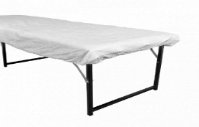 https://www.1-touch.ru/katalog/odnorazovaya-produktsiya/chekhly/01-617https://www.1-touch.ru/katalog/odnorazovaya-produktsiya/chekhly/01-617https://www.1-touch.ru/katalog/odnorazovaya-produktsiya/chekhly/01-617шт.шт.шт.шт.10202Одноразовые простыниОдноразовые простыни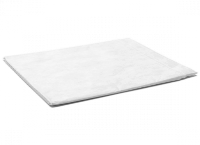 https://www.1-touch.ru/katalog/odnorazovaya-produktsiya/odnorazovie-prostyini/02-892https://www.1-touch.ru/katalog/odnorazovaya-produktsiya/odnorazovie-prostyini/02-892https://www.1-touch.ru/katalog/odnorazovaya-produktsiya/odnorazovie-prostyini/02-892шт.шт.шт.шт.40303Шапочка одноразовая "Шарлотка"Шапочка одноразовая "Шарлотка"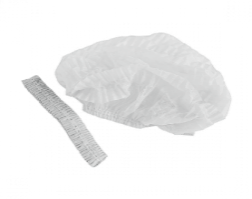 https://www.1-touch.ru/katalog/odnorazovaya-produktsiya/shapochki/04-699https://www.1-touch.ru/katalog/odnorazovaya-produktsiya/shapochki/04-699https://www.1-touch.ru/katalog/odnorazovaya-produktsiya/shapochki/04-699шт.шт.шт.шт.20404Одноразовые тапочки, на жесткой антискользящей подошве, спанбонд 1 параОдноразовые тапочки, на жесткой антискользящей подошве, спанбонд 1 пара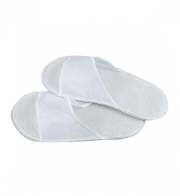 https://www.1-touch.ru/katalog/odnorazovaya-produktsiya/tapochki/02-242https://www.1-touch.ru/katalog/odnorazovaya-produktsiya/tapochki/02-242https://www.1-touch.ru/katalog/odnorazovaya-produktsiya/tapochki/02-242шт.шт.шт.шт.20505
Салфетки бумажные двухслойные, вытяжные 

Салфетки бумажные двухслойные, вытяжные 
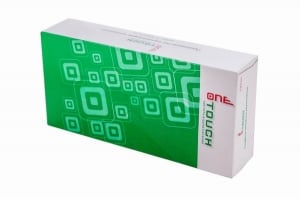 https://www.1-touch.ru/katalog/odnorazovaya-produktsiya/salfetki/00-274https://www.1-touch.ru/katalog/odnorazovaya-produktsiya/salfetki/00-274https://www.1-touch.ru/katalog/odnorazovaya-produktsiya/salfetki/00-274уп.уп.уп.уп.10606
Дезинфицирующее средство для обработки рабочих поверхностей и оборудования, Эстилодез Спрей 750 мл.
Дезинфицирующее средство для обработки рабочих поверхностей и оборудования, Эстилодез Спрей 750 мл.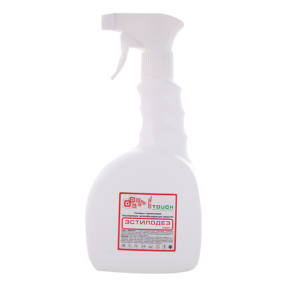 https://parikmaster.com/one-touch-estilodez-sprey-750ml/https://parikmaster.com/one-touch-estilodez-sprey-750ml/https://parikmaster.com/one-touch-estilodez-sprey-750ml/шт.шт.шт.шт.10707Одноразовый халат спанбонд, белый/бордоОдноразовый халат спанбонд, белый/бордо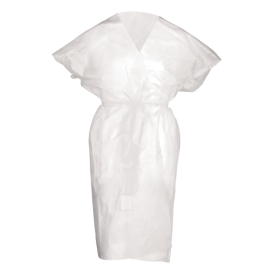 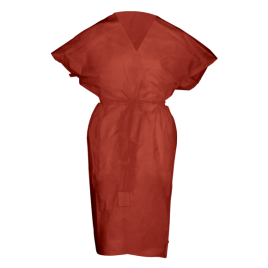 https://www.1-touch.ru/katalog/odnorazovaya-produktsiya/khalaty/02-187https://www.1-touch.ru/katalog/odnorazovaya-produktsiya/khalaty/02-187https://www.1-touch.ru/katalog/odnorazovaya-produktsiya/khalaty/02-187шт.шт.шт.шт.20808Одноразовые трусы женские бикини с рюшей, спанбонд, бордо 10 шт./уп. Одноразовые трусы женские бикини с рюшей, спанбонд, бордо 10 шт./уп. 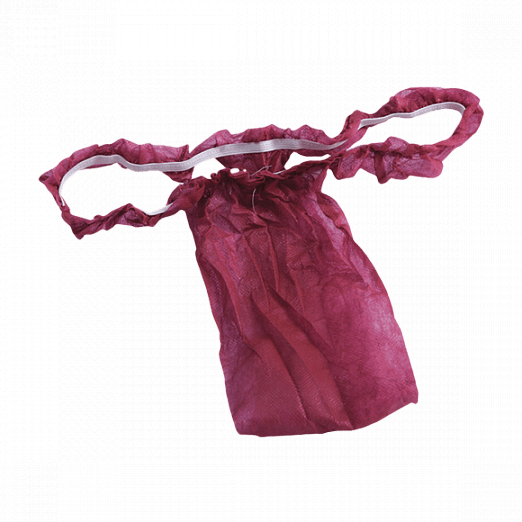 https://www.1-touch.ru/katalog/odnorazovaya-produktsiya/trusyi/01-561https://www.1-touch.ru/katalog/odnorazovaya-produktsiya/trusyi/01-561https://www.1-touch.ru/katalog/odnorazovaya-produktsiya/trusyi/01-561шт.шт.шт.шт.20909Одноразовые трусы женские классические, спанлейс, белые, 48-50, 10 шт./уп.Одноразовые трусы женские классические, спанлейс, белые, 48-50, 10 шт./уп.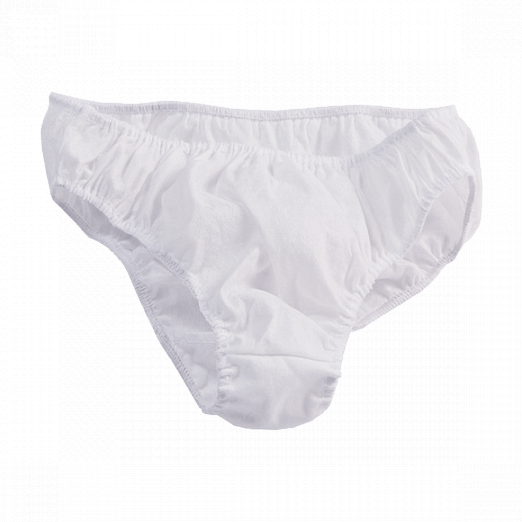 https://www.1-touch.ru/katalog/odnorazovaya-produktsiya/trusyi/01-056https://www.1-touch.ru/katalog/odnorazovaya-produktsiya/trusyi/01-056https://www.1-touch.ru/katalog/odnorazovaya-produktsiya/trusyi/01-056шт.шт.шт.шт.21010Одноразовые трусы мужские, плавки, спанбонд  синие, 50-52   10 шт./уп.Одноразовые трусы мужские, плавки, спанбонд  синие, 50-52   10 шт./уп.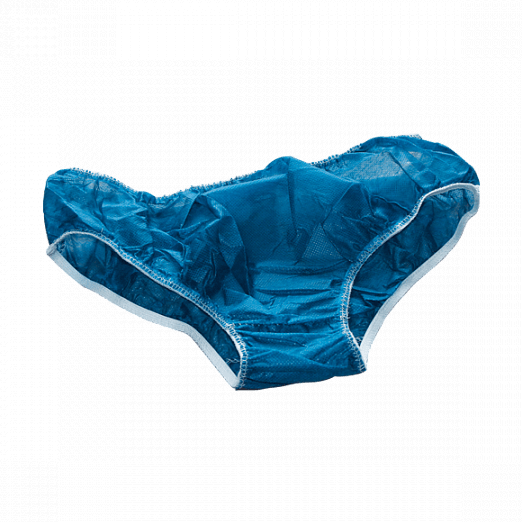 https://www.1-touch.ru/katalog/odnorazovaya-produktsiya/trusyi/01-042https://www.1-touch.ru/katalog/odnorazovaya-produktsiya/trusyi/01-042https://www.1-touch.ru/katalog/odnorazovaya-produktsiya/trusyi/01-042шт.шт.шт.шт.21111Одноразовый топик с открытой спиной(бюстье) спанбонд 10 шт./упОдноразовый топик с открытой спиной(бюстье) спанбонд 10 шт./уп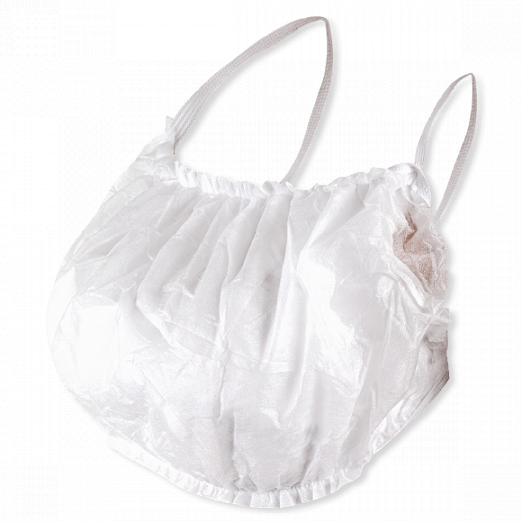 https://www.1-touch.ru/katalog/odnorazovaya-produktsiya/topiki/03-484https://www.1-touch.ru/katalog/odnorazovaya-produktsiya/topiki/03-484https://www.1-touch.ru/katalog/odnorazovaya-produktsiya/topiki/03-484шт.шт.шт.шт.2.12.12Салфетки спанлейс впитывающие 25х30 см. 100 шт./упСалфетки спанлейс впитывающие 25х30 см. 100 шт./уп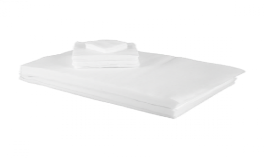 https://www.1-touch.ru/katalog/odnorazovaya-produktsiya/salfetki/00-146https://www.1-touch.ru/katalog/odnorazovaya-produktsiya/salfetki/00-146https://www.1-touch.ru/katalog/odnorazovaya-produktsiya/salfetki/00-146шт.шт.шт.шт.11313DGP TOTAL DISINFECTANT "Тоталдез" - антисептическое средство, спрей для обработки рук и ступней ног 200млDGP TOTAL DISINFECTANT "Тоталдез" - антисептическое средство, спрей для обработки рук и ступней ног 200мл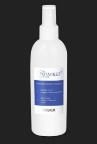 https://yadi.sk/i/jBeAS4ULuM3o1Qhttps://yadi.sk/i/jBeAS4ULuM3o1Qhttps://yadi.sk/i/jBeAS4ULuM3o1Qшт.шт.шт.шт.11414Халат вискозный, серыйХалат вискозный, серый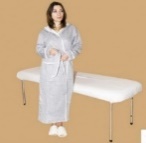 https://loreleya.ru/shop/vse-dlya-kosmetologa-massazhista-spa/odezhda-protsedurnaya-zhenskaya/khalat-visk-seryy--spa/https://loreleya.ru/shop/vse-dlya-kosmetologa-massazhista-spa/odezhda-protsedurnaya-zhenskaya/khalat-visk-seryy--spa/https://loreleya.ru/shop/vse-dlya-kosmetologa-massazhista-spa/odezhda-protsedurnaya-zhenskaya/khalat-visk-seryy--spa/шт.шт.шт.шт.11515МаскаМаска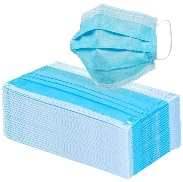 https://www.1-touch.ru/katalog/odnorazovaya-produktsiya/maski/05-558https://www.1-touch.ru/katalog/odnorazovaya-produktsiya/maski/05-558https://www.1-touch.ru/katalog/odnorazovaya-produktsiya/maski/05-558штштштшт4РАСХОДНЫЕ МАТЕРИАЛЫ, ОБОРУДОВАНИЕ И ИНСТРУМЕНТЫ, КОТОРЫЕ УЧАСТНИКИ ДОЛЖНЫ ИМЕТЬ ПРИ СЕБЕ (при необходимости)РАСХОДНЫЕ МАТЕРИАЛЫ, ОБОРУДОВАНИЕ И ИНСТРУМЕНТЫ, КОТОРЫЕ УЧАСТНИКИ ДОЛЖНЫ ИМЕТЬ ПРИ СЕБЕ (при необходимости)РАСХОДНЫЕ МАТЕРИАЛЫ, ОБОРУДОВАНИЕ И ИНСТРУМЕНТЫ, КОТОРЫЕ УЧАСТНИКИ ДОЛЖНЫ ИМЕТЬ ПРИ СЕБЕ (при необходимости)РАСХОДНЫЕ МАТЕРИАЛЫ, ОБОРУДОВАНИЕ И ИНСТРУМЕНТЫ, КОТОРЫЕ УЧАСТНИКИ ДОЛЖНЫ ИМЕТЬ ПРИ СЕБЕ (при необходимости)РАСХОДНЫЕ МАТЕРИАЛЫ, ОБОРУДОВАНИЕ И ИНСТРУМЕНТЫ, КОТОРЫЕ УЧАСТНИКИ ДОЛЖНЫ ИМЕТЬ ПРИ СЕБЕ (при необходимости)РАСХОДНЫЕ МАТЕРИАЛЫ, ОБОРУДОВАНИЕ И ИНСТРУМЕНТЫ, КОТОРЫЕ УЧАСТНИКИ ДОЛЖНЫ ИМЕТЬ ПРИ СЕБЕ (при необходимости)РАСХОДНЫЕ МАТЕРИАЛЫ, ОБОРУДОВАНИЕ И ИНСТРУМЕНТЫ, КОТОРЫЕ УЧАСТНИКИ ДОЛЖНЫ ИМЕТЬ ПРИ СЕБЕ (при необходимости)РАСХОДНЫЕ МАТЕРИАЛЫ, ОБОРУДОВАНИЕ И ИНСТРУМЕНТЫ, КОТОРЫЕ УЧАСТНИКИ ДОЛЖНЫ ИМЕТЬ ПРИ СЕБЕ (при необходимости)РАСХОДНЫЕ МАТЕРИАЛЫ, ОБОРУДОВАНИЕ И ИНСТРУМЕНТЫ, КОТОРЫЕ УЧАСТНИКИ ДОЛЖНЫ ИМЕТЬ ПРИ СЕБЕ (при необходимости)РАСХОДНЫЕ МАТЕРИАЛЫ, ОБОРУДОВАНИЕ И ИНСТРУМЕНТЫ, КОТОРЫЕ УЧАСТНИКИ ДОЛЖНЫ ИМЕТЬ ПРИ СЕБЕ (при необходимости)РАСХОДНЫЕ МАТЕРИАЛЫ, ОБОРУДОВАНИЕ И ИНСТРУМЕНТЫ, КОТОРЫЕ УЧАСТНИКИ ДОЛЖНЫ ИМЕТЬ ПРИ СЕБЕ (при необходимости)РАСХОДНЫЕ МАТЕРИАЛЫ, ОБОРУДОВАНИЕ И ИНСТРУМЕНТЫ, КОТОРЫЕ УЧАСТНИКИ ДОЛЖНЫ ИМЕТЬ ПРИ СЕБЕ (при необходимости)РАСХОДНЫЕ МАТЕРИАЛЫ, ОБОРУДОВАНИЕ И ИНСТРУМЕНТЫ, КОТОРЫЕ УЧАСТНИКИ ДОЛЖНЫ ИМЕТЬ ПРИ СЕБЕ (при необходимости)РАСХОДНЫЕ МАТЕРИАЛЫ, ОБОРУДОВАНИЕ И ИНСТРУМЕНТЫ, КОТОРЫЕ УЧАСТНИКИ ДОЛЖНЫ ИМЕТЬ ПРИ СЕБЕ (при необходимости)№№№НаименованиеФото расходных материаловФото расходных материаловТехнические характеристики оборудования, инструментов и ссылка на сайт производителя, поставщикаТехнические характеристики оборудования, инструментов и ссылка на сайт производителя, поставщикаТехнические характеристики оборудования, инструментов и ссылка на сайт производителя, поставщикаЕд. измеренияЕд. измеренияЕд. измеренияЕд. измеренияНеобходимое кол-во010101Костюм для массажа, женский / мужской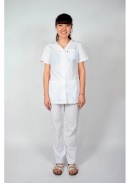 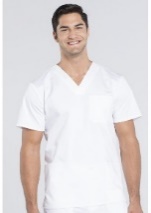 https://mdk.ru.net/index.php?route=product/product&path=127&product_id=1012https://mdk.ru.net/muzhskaya-medicinskaya-odezhda/topy-muzhskie/ww670-top-muzhskoj-cherokee-workwear-whthttps://mdk.ru.net/index.php?route=product/product&path=127&product_id=1012https://mdk.ru.net/muzhskaya-medicinskaya-odezhda/topy-muzhskie/ww670-top-muzhskoj-cherokee-workwear-whthttps://mdk.ru.net/index.php?route=product/product&path=127&product_id=1012https://mdk.ru.net/muzhskaya-medicinskaya-odezhda/topy-muzhskie/ww670-top-muzhskoj-cherokee-workwear-whtкомплекткомплекткомплекткомплект1020202Обувь спортивная или медицинская с фиксированной пяткой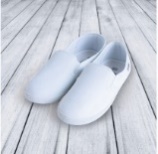 https://www.medicalserviceplus.ru/shop/medicinskaya-obuv/slipony/LG250.htmlhttps://www.medicalserviceplus.ru/shop/medicinskaya-obuv/slipony/LG250.htmlhttps://www.medicalserviceplus.ru/shop/medicinskaya-obuv/slipony/LG250.htmlпарапарапарапара1030303Полотенце большое 100*180 см или 155*200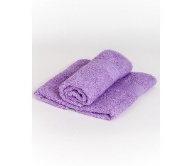 https://www.dompolotentsa.ru/dlya-otelya/420-polotence-makhrovoe-400-gm2-cvetnoe.html#/10-cvet-krasnyj/41-plotnost-400_gr_m2/46-bordyur-kosichka/31-razmer-100kh180https://www.dompolotentsa.ru/dlya-otelya/420-polotence-makhrovoe-400-gm2-cvetnoe.html#/10-cvet-krasnyj/41-plotnost-400_gr_m2/46-bordyur-kosichka/31-razmer-100kh180https://www.dompolotentsa.ru/dlya-otelya/420-polotence-makhrovoe-400-gm2-cvetnoe.html#/10-cvet-krasnyj/41-plotnost-400_gr_m2/46-bordyur-kosichka/31-razmer-100kh180шт.шт.шт.шт.2040404Полотенце маленькое 40*70 см или 50*90 см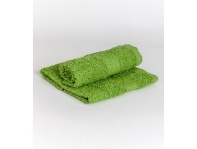 https://www.dompolotentsa.ru/dlya-otelya/420-polotence-makhrovoe-400-gm2-cvetnoe.html#/10-cvet-krasnyj/41-plotnost-400_gr_m2/46-bordyur-kosichka/31-razmer-100kh180https://www.dompolotentsa.ru/dlya-otelya/420-polotence-makhrovoe-400-gm2-cvetnoe.html#/10-cvet-krasnyj/41-plotnost-400_gr_m2/46-bordyur-kosichka/31-razmer-100kh180https://www.dompolotentsa.ru/dlya-otelya/420-polotence-makhrovoe-400-gm2-cvetnoe.html#/10-cvet-krasnyj/41-plotnost-400_gr_m2/46-bordyur-kosichka/31-razmer-100kh180шт.шт.шт.шт.2050505Маскаhttps://www.1-touch.ru/katalog/odnorazovaya-produktsiya/maski/05-558https://www.1-touch.ru/katalog/odnorazovaya-produktsiya/maski/05-558https://www.1-touch.ru/katalog/odnorazovaya-produktsiya/maski/05-558штштштшт4РАСХОДНЫЕ МАТЕРИАЛЫ И ОБОРУДОВАНИЕ, ЗАПРЕЩЕННЫЕ НА ПЛОЩАДКЕРАСХОДНЫЕ МАТЕРИАЛЫ И ОБОРУДОВАНИЕ, ЗАПРЕЩЕННЫЕ НА ПЛОЩАДКЕРАСХОДНЫЕ МАТЕРИАЛЫ И ОБОРУДОВАНИЕ, ЗАПРЕЩЕННЫЕ НА ПЛОЩАДКЕРАСХОДНЫЕ МАТЕРИАЛЫ И ОБОРУДОВАНИЕ, ЗАПРЕЩЕННЫЕ НА ПЛОЩАДКЕРАСХОДНЫЕ МАТЕРИАЛЫ И ОБОРУДОВАНИЕ, ЗАПРЕЩЕННЫЕ НА ПЛОЩАДКЕРАСХОДНЫЕ МАТЕРИАЛЫ И ОБОРУДОВАНИЕ, ЗАПРЕЩЕННЫЕ НА ПЛОЩАДКЕРАСХОДНЫЕ МАТЕРИАЛЫ И ОБОРУДОВАНИЕ, ЗАПРЕЩЕННЫЕ НА ПЛОЩАДКЕРАСХОДНЫЕ МАТЕРИАЛЫ И ОБОРУДОВАНИЕ, ЗАПРЕЩЕННЫЕ НА ПЛОЩАДКЕРАСХОДНЫЕ МАТЕРИАЛЫ И ОБОРУДОВАНИЕ, ЗАПРЕЩЕННЫЕ НА ПЛОЩАДКЕРАСХОДНЫЕ МАТЕРИАЛЫ И ОБОРУДОВАНИЕ, ЗАПРЕЩЕННЫЕ НА ПЛОЩАДКЕРАСХОДНЫЕ МАТЕРИАЛЫ И ОБОРУДОВАНИЕ, ЗАПРЕЩЕННЫЕ НА ПЛОЩАДКЕРАСХОДНЫЕ МАТЕРИАЛЫ И ОБОРУДОВАНИЕ, ЗАПРЕЩЕННЫЕ НА ПЛОЩАДКЕРАСХОДНЫЕ МАТЕРИАЛЫ И ОБОРУДОВАНИЕ, ЗАПРЕЩЕННЫЕ НА ПЛОЩАДКЕРАСХОДНЫЕ МАТЕРИАЛЫ И ОБОРУДОВАНИЕ, ЗАПРЕЩЕННЫЕ НА ПЛОЩАДКЕ№№НаименованиеНаименованиеФото расходных материаловФото расходных материаловТехнические характеристики оборудования, инструментов и ссылка на сайт производителя, поставщикаТехнические характеристики оборудования, инструментов и ссылка на сайт производителя, поставщикаТехнические характеристики оборудования, инструментов и ссылка на сайт производителя, поставщикаТехнические характеристики оборудования, инструментов и ссылка на сайт производителя, поставщикаТехнические характеристики оборудования, инструментов и ссылка на сайт производителя, поставщикаЕд. измеренияЕд. измеренияНеобходимое кол-во0101СвечиСвечизапрещено использовать любые виды данного наименования с использованием огнязапрещено использовать любые виды данного наименования с использованием огнязапрещено использовать любые виды данного наименования с использованием огнязапрещено использовать любые виды данного наименования с использованием огнязапрещено использовать любые виды данного наименования с использованием огняшт.шт.0202АромалампыАромалампызапрещено использовать любые виды данного наименования с использованием сильно пахнущих и ароматических средствзапрещено использовать любые виды данного наименования с использованием сильно пахнущих и ароматических средствзапрещено использовать любые виды данного наименования с использованием сильно пахнущих и ароматических средствзапрещено использовать любые виды данного наименования с использованием сильно пахнущих и ароматических средствзапрещено использовать любые виды данного наименования с использованием сильно пахнущих и ароматических средствшт.шт.0303Косметические средстваКосметические средствазапрещено использовать любые виды данного наименования с использованием сильно пахнущих и ароматических средствзапрещено использовать любые виды данного наименования с использованием сильно пахнущих и ароматических средствзапрещено использовать любые виды данного наименования с использованием сильно пахнущих и ароматических средствзапрещено использовать любые виды данного наименования с использованием сильно пахнущих и ароматических средствзапрещено использовать любые виды данного наименования с использованием сильно пахнущих и ароматических средствшт.шт.0404Аппараты Аппараты запрещено использовать любые виды аппаратов для проведения процедуры массажазапрещено использовать любые виды аппаратов для проведения процедуры массажазапрещено использовать любые виды аппаратов для проведения процедуры массажазапрещено использовать любые виды аппаратов для проведения процедуры массажазапрещено использовать любые виды аппаратов для проведения процедуры массажаштшт0505ИнструментыИнструментызапрещено применение любых инструментов для проведения процедуры массажазапрещено применение любых инструментов для проведения процедуры массажазапрещено применение любых инструментов для проведения процедуры массажазапрещено применение любых инструментов для проведения процедуры массажазапрещено применение любых инструментов для проведения процедуры массажаДОПОЛНИТЕЛЬНОЕ ОБОРУДОВАНИЕ, РАСХОДНЫЕ МАТЕРИАЛЫ, КОТОРЫЕ МОЖЕТ ПРИВЕСТИ С СОБОЙ УЧАСТНИК (при необходимости)ДОПОЛНИТЕЛЬНОЕ ОБОРУДОВАНИЕ, РАСХОДНЫЕ МАТЕРИАЛЫ, КОТОРЫЕ МОЖЕТ ПРИВЕСТИ С СОБОЙ УЧАСТНИК (при необходимости)ДОПОЛНИТЕЛЬНОЕ ОБОРУДОВАНИЕ, РАСХОДНЫЕ МАТЕРИАЛЫ, КОТОРЫЕ МОЖЕТ ПРИВЕСТИ С СОБОЙ УЧАСТНИК (при необходимости)ДОПОЛНИТЕЛЬНОЕ ОБОРУДОВАНИЕ, РАСХОДНЫЕ МАТЕРИАЛЫ, КОТОРЫЕ МОЖЕТ ПРИВЕСТИ С СОБОЙ УЧАСТНИК (при необходимости)ДОПОЛНИТЕЛЬНОЕ ОБОРУДОВАНИЕ, РАСХОДНЫЕ МАТЕРИАЛЫ, КОТОРЫЕ МОЖЕТ ПРИВЕСТИ С СОБОЙ УЧАСТНИК (при необходимости)ДОПОЛНИТЕЛЬНОЕ ОБОРУДОВАНИЕ, РАСХОДНЫЕ МАТЕРИАЛЫ, КОТОРЫЕ МОЖЕТ ПРИВЕСТИ С СОБОЙ УЧАСТНИК (при необходимости)ДОПОЛНИТЕЛЬНОЕ ОБОРУДОВАНИЕ, РАСХОДНЫЕ МАТЕРИАЛЫ, КОТОРЫЕ МОЖЕТ ПРИВЕСТИ С СОБОЙ УЧАСТНИК (при необходимости)ДОПОЛНИТЕЛЬНОЕ ОБОРУДОВАНИЕ, РАСХОДНЫЕ МАТЕРИАЛЫ, КОТОРЫЕ МОЖЕТ ПРИВЕСТИ С СОБОЙ УЧАСТНИК (при необходимости)ДОПОЛНИТЕЛЬНОЕ ОБОРУДОВАНИЕ, РАСХОДНЫЕ МАТЕРИАЛЫ, КОТОРЫЕ МОЖЕТ ПРИВЕСТИ С СОБОЙ УЧАСТНИК (при необходимости)ДОПОЛНИТЕЛЬНОЕ ОБОРУДОВАНИЕ, РАСХОДНЫЕ МАТЕРИАЛЫ, КОТОРЫЕ МОЖЕТ ПРИВЕСТИ С СОБОЙ УЧАСТНИК (при необходимости)ДОПОЛНИТЕЛЬНОЕ ОБОРУДОВАНИЕ, РАСХОДНЫЕ МАТЕРИАЛЫ, КОТОРЫЕ МОЖЕТ ПРИВЕСТИ С СОБОЙ УЧАСТНИК (при необходимости)ДОПОЛНИТЕЛЬНОЕ ОБОРУДОВАНИЕ, РАСХОДНЫЕ МАТЕРИАЛЫ, КОТОРЫЕ МОЖЕТ ПРИВЕСТИ С СОБОЙ УЧАСТНИК (при необходимости)ДОПОЛНИТЕЛЬНОЕ ОБОРУДОВАНИЕ, РАСХОДНЫЕ МАТЕРИАЛЫ, КОТОРЫЕ МОЖЕТ ПРИВЕСТИ С СОБОЙ УЧАСТНИК (при необходимости)ДОПОЛНИТЕЛЬНОЕ ОБОРУДОВАНИЕ, РАСХОДНЫЕ МАТЕРИАЛЫ, КОТОРЫЕ МОЖЕТ ПРИВЕСТИ С СОБОЙ УЧАСТНИК (при необходимости)№№НаименованиеНаименованиеНаименование оборудования или инструмента, или мебелиНаименование оборудования или инструмента, или мебелиТехнические характеристики оборудования, инструментов и ссылка на сайт производителя, поставщикаТехнические характеристики оборудования, инструментов и ссылка на сайт производителя, поставщикаТехнические характеристики оборудования, инструментов и ссылка на сайт производителя, поставщикаТехнические характеристики оборудования, инструментов и ссылка на сайт производителя, поставщикаЕд. измеренияЕд. измеренияЕд. измеренияНеобходимое кол-во0101Масло для массажа без резкого запахаМасло для массажа без резкого запахана усмотрение участниковсертификат соответствия обязателенна усмотрение участниковсертификат соответствия обязателенна усмотрение участниковсертификат соответствия обязателенна усмотрение участниковсертификат соответствия обязателеншт.шт.шт.10202МёдМёдна усмотрение участниковна усмотрение участниковна усмотрение участниковна усмотрение участниковмлмлмл200-5000303Шоколад для массажаШоколад для массажана усмотрение участниковна усмотрение участниковна усмотрение участниковна усмотрение участниковкомплекткомплекткомплект10404Косметические средства для обёртыванияКосметические средства для обёртыванияна усмотрение участниковна усмотрение участниковна усмотрение участниковна усмотрение участниковкомплекткомплекткомплект10505Антураж для украшения рабочего местаАнтураж для украшения рабочего местана усмотрение участниковна усмотрение участниковна усмотрение участниковна усмотрение участниковкомплекткомплекткомплект10606Халат для моделиХалат для моделина усмотрение участниковна усмотрение участниковна усмотрение участниковна усмотрение участниковшт.шт.шт.1ОБОРУДОВАНИЕ НА 1-ГО СУДЬЮ (при необходимости)ОБОРУДОВАНИЕ НА 1-ГО СУДЬЮ (при необходимости)ОБОРУДОВАНИЕ НА 1-ГО СУДЬЮ (при необходимости)ОБОРУДОВАНИЕ НА 1-ГО СУДЬЮ (при необходимости)ОБОРУДОВАНИЕ НА 1-ГО СУДЬЮ (при необходимости)ОБОРУДОВАНИЕ НА 1-ГО СУДЬЮ (при необходимости)ОБОРУДОВАНИЕ НА 1-ГО СУДЬЮ (при необходимости)ОБОРУДОВАНИЕ НА 1-ГО СУДЬЮ (при необходимости)ОБОРУДОВАНИЕ НА 1-ГО СУДЬЮ (при необходимости)ОБОРУДОВАНИЕ НА 1-ГО СУДЬЮ (при необходимости)ОБОРУДОВАНИЕ НА 1-ГО СУДЬЮ (при необходимости)ОБОРУДОВАНИЕ НА 1-ГО СУДЬЮ (при необходимости)ОБОРУДОВАНИЕ НА 1-ГО СУДЬЮ (при необходимости)ОБОРУДОВАНИЕ НА 1-ГО СУДЬЮ (при необходимости)№№НаименованиеНаименованиеФото Фото Технические характеристики оборудования, инструментов и ссылка на сайт производителя, поставщикаТехнические характеристики оборудования, инструментов и ссылка на сайт производителя, поставщикаТехнические характеристики оборудования, инструментов и ссылка на сайт производителя, поставщикаТехнические характеристики оборудования, инструментов и ссылка на сайт производителя, поставщикаЕд. измеренияЕд. измеренияЕд. измеренияНеобходимое кол-во0101Стол офисныйСтол офисный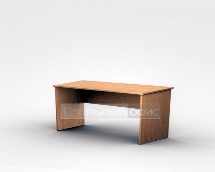 1400х600х7501400х600х7501400х600х7501400х600х750шт.шт.шт.1/20202Стул офисныйСтул офисный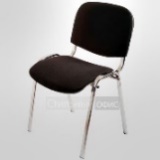 Размеры: 55х80Размеры: 55х80Размеры: 55х80Размеры: 55х80шт.шт.шт.10303НоутбукНоутбук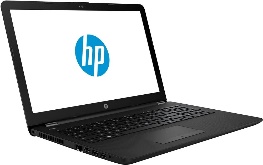 На усмотрение организаторовНа усмотрение организаторовНа усмотрение организаторовНа усмотрение организаторовшт.шт.шт.1/3РАСХОДНЫЕ МАТЕРИАЛЫ НА 1 СУДЬЮ (при необходимости)РАСХОДНЫЕ МАТЕРИАЛЫ НА 1 СУДЬЮ (при необходимости)РАСХОДНЫЕ МАТЕРИАЛЫ НА 1 СУДЬЮ (при необходимости)РАСХОДНЫЕ МАТЕРИАЛЫ НА 1 СУДЬЮ (при необходимости)РАСХОДНЫЕ МАТЕРИАЛЫ НА 1 СУДЬЮ (при необходимости)РАСХОДНЫЕ МАТЕРИАЛЫ НА 1 СУДЬЮ (при необходимости)РАСХОДНЫЕ МАТЕРИАЛЫ НА 1 СУДЬЮ (при необходимости)РАСХОДНЫЕ МАТЕРИАЛЫ НА 1 СУДЬЮ (при необходимости)РАСХОДНЫЕ МАТЕРИАЛЫ НА 1 СУДЬЮ (при необходимости)РАСХОДНЫЕ МАТЕРИАЛЫ НА 1 СУДЬЮ (при необходимости)РАСХОДНЫЕ МАТЕРИАЛЫ НА 1 СУДЬЮ (при необходимости)РАСХОДНЫЕ МАТЕРИАЛЫ НА 1 СУДЬЮ (при необходимости)РАСХОДНЫЕ МАТЕРИАЛЫ НА 1 СУДЬЮ (при необходимости)РАСХОДНЫЕ МАТЕРИАЛЫ НА 1 СУДЬЮ (при необходимости)№№НаименованиеНаименованиеФото расходных материаловФото расходных материаловТехнические характеристики оборудования, инструментов и ссылка на сайт производителя, поставщикаТехнические характеристики оборудования, инструментов и ссылка на сайт производителя, поставщикаТехнические характеристики оборудования, инструментов и ссылка на сайт производителя, поставщикаТехнические характеристики оборудования, инструментов и ссылка на сайт производителя, поставщикаЕд. измеренияЕд. измеренияЕд. измеренияНеобходимое кол-во0101ПланшетПланшет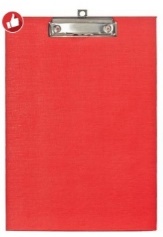 https://www.komus.ru/katalog/papki-i-sistemy-arkhivatsii/papki-planshety/papka-planshet-attache-a4-kartonnaya-krasnaya-bez-kryshki/p/423818/?from=block-301-6https://www.komus.ru/katalog/papki-i-sistemy-arkhivatsii/papki-planshety/papka-planshet-attache-a4-kartonnaya-krasnaya-bez-kryshki/p/423818/?from=block-301-6https://www.komus.ru/katalog/papki-i-sistemy-arkhivatsii/papki-planshety/papka-planshet-attache-a4-kartonnaya-krasnaya-bez-kryshki/p/423818/?from=block-301-6https://www.komus.ru/katalog/papki-i-sistemy-arkhivatsii/papki-planshety/papka-planshet-attache-a4-kartonnaya-krasnaya-bez-kryshki/p/423818/?from=block-301-6шт.шт.шт.10202Ручка шариковаяРучка шариковая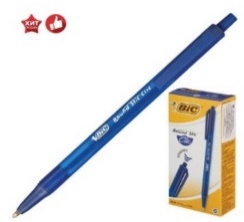 https://www.komus.ru/katalog/ruchki-karandashi-markery/sharikovye-ruchki/ruchki-sharikovye-avtomaticheskie/ruchka-sharikovaya-odnorazovaya-avtomaticheskaya-bic-round-stic-clic-sinyaya-tolshhina-linii-0-4-mm-/p/614075/?from=block-301-19https://www.komus.ru/katalog/ruchki-karandashi-markery/sharikovye-ruchki/ruchki-sharikovye-avtomaticheskie/ruchka-sharikovaya-odnorazovaya-avtomaticheskaya-bic-round-stic-clic-sinyaya-tolshhina-linii-0-4-mm-/p/614075/?from=block-301-19https://www.komus.ru/katalog/ruchki-karandashi-markery/sharikovye-ruchki/ruchki-sharikovye-avtomaticheskie/ruchka-sharikovaya-odnorazovaya-avtomaticheskaya-bic-round-stic-clic-sinyaya-tolshhina-linii-0-4-mm-/p/614075/?from=block-301-19https://www.komus.ru/katalog/ruchki-karandashi-markery/sharikovye-ruchki/ruchki-sharikovye-avtomaticheskie/ruchka-sharikovaya-odnorazovaya-avtomaticheskaya-bic-round-stic-clic-sinyaya-tolshhina-linii-0-4-mm-/p/614075/?from=block-301-19шт.шт.шт.10303Бумага А4Бумага А4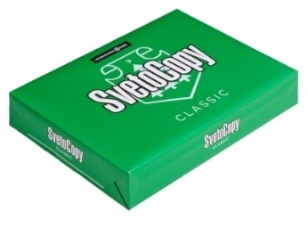 https://www.komus.ru/katalog/bumaga-i-bumazhnye-izdeliya/bumaga-dlya-ofisnoj-tekhniki/formatnaya-bumaga/bumaga-formatnaya-belaya-dlya-ofisnoj-tekhniki/bumaga-dlya-ofisnoj-tekhniki-svetocopy-a4-marka-c-80-g-kv-m-500-listov-/p/13500/?from=block-301-1https://www.komus.ru/katalog/bumaga-i-bumazhnye-izdeliya/bumaga-dlya-ofisnoj-tekhniki/formatnaya-bumaga/bumaga-formatnaya-belaya-dlya-ofisnoj-tekhniki/bumaga-dlya-ofisnoj-tekhniki-svetocopy-a4-marka-c-80-g-kv-m-500-listov-/p/13500/?from=block-301-1https://www.komus.ru/katalog/bumaga-i-bumazhnye-izdeliya/bumaga-dlya-ofisnoj-tekhniki/formatnaya-bumaga/bumaga-formatnaya-belaya-dlya-ofisnoj-tekhniki/bumaga-dlya-ofisnoj-tekhniki-svetocopy-a4-marka-c-80-g-kv-m-500-listov-/p/13500/?from=block-301-1https://www.komus.ru/katalog/bumaga-i-bumazhnye-izdeliya/bumaga-dlya-ofisnoj-tekhniki/formatnaya-bumaga/bumaga-formatnaya-belaya-dlya-ofisnoj-tekhniki/bumaga-dlya-ofisnoj-tekhniki-svetocopy-a4-marka-c-80-g-kv-m-500-listov-/p/13500/?from=block-301-1пачкапачкапачка1/10ПЕРЕЧЕНЬ ОБОРУДОВАНИЯ ДЛЯ КОМНАТЫ СУДЕЙПЕРЕЧЕНЬ ОБОРУДОВАНИЯ ДЛЯ КОМНАТЫ СУДЕЙПЕРЕЧЕНЬ ОБОРУДОВАНИЯ ДЛЯ КОМНАТЫ СУДЕЙПЕРЕЧЕНЬ ОБОРУДОВАНИЯ ДЛЯ КОМНАТЫ СУДЕЙПЕРЕЧЕНЬ ОБОРУДОВАНИЯ ДЛЯ КОМНАТЫ СУДЕЙПЕРЕЧЕНЬ ОБОРУДОВАНИЯ ДЛЯ КОМНАТЫ СУДЕЙПЕРЕЧЕНЬ ОБОРУДОВАНИЯ ДЛЯ КОМНАТЫ СУДЕЙПЕРЕЧЕНЬ ОБОРУДОВАНИЯ ДЛЯ КОМНАТЫ СУДЕЙПЕРЕЧЕНЬ ОБОРУДОВАНИЯ ДЛЯ КОМНАТЫ СУДЕЙПЕРЕЧЕНЬ ОБОРУДОВАНИЯ ДЛЯ КОМНАТЫ СУДЕЙПЕРЕЧЕНЬ ОБОРУДОВАНИЯ ДЛЯ КОМНАТЫ СУДЕЙПЕРЕЧЕНЬ ОБОРУДОВАНИЯ ДЛЯ КОМНАТЫ СУДЕЙПЕРЕЧЕНЬ ОБОРУДОВАНИЯ ДЛЯ КОМНАТЫ СУДЕЙПЕРЕЧЕНЬ ОБОРУДОВАНИЯ ДЛЯ КОМНАТЫ СУДЕЙ№№НаименованиеНаименованиеФото расходных материаловФото расходных материаловТехнические характеристики оборудования, инструментов и ссылка на сайт производителя, поставщикаТехнические характеристики оборудования, инструментов и ссылка на сайт производителя, поставщикаТехнические характеристики оборудования, инструментов и ссылка на сайт производителя, поставщикаТехнические характеристики оборудования, инструментов и ссылка на сайт производителя, поставщикаЕд. измеренияЕд. измеренияЕд. измеренияНеобходимое кол-во0101Вешалка напольная или настенная в комнате судей (оргкомитет)Вешалка напольная или настенная в комнате судей (оргкомитет)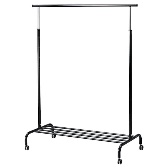 на усмотрение организаторовна усмотрение организаторовна усмотрение организаторовна усмотрение организаторовшт.шт.шт.10202СтолСтол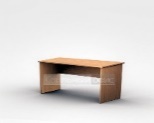 на усмотрение организаторовна усмотрение организаторовна усмотрение организаторовна усмотрение организаторовшт.шт.шт.20303СтулСтул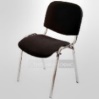 на усмотрение организаторовна усмотрение организаторовна усмотрение организаторовна усмотрение организаторовшт.шт.шт.6ОБЩАЯ ИНФРАСТРУКТУРА КОНКУРСНОЙ ПЛОЩАДКИ (при необходимости)ОБЩАЯ ИНФРАСТРУКТУРА КОНКУРСНОЙ ПЛОЩАДКИ (при необходимости)ОБЩАЯ ИНФРАСТРУКТУРА КОНКУРСНОЙ ПЛОЩАДКИ (при необходимости)ОБЩАЯ ИНФРАСТРУКТУРА КОНКУРСНОЙ ПЛОЩАДКИ (при необходимости)ОБЩАЯ ИНФРАСТРУКТУРА КОНКУРСНОЙ ПЛОЩАДКИ (при необходимости)ОБЩАЯ ИНФРАСТРУКТУРА КОНКУРСНОЙ ПЛОЩАДКИ (при необходимости)ОБЩАЯ ИНФРАСТРУКТУРА КОНКУРСНОЙ ПЛОЩАДКИ (при необходимости)ОБЩАЯ ИНФРАСТРУКТУРА КОНКУРСНОЙ ПЛОЩАДКИ (при необходимости)ОБЩАЯ ИНФРАСТРУКТУРА КОНКУРСНОЙ ПЛОЩАДКИ (при необходимости)ОБЩАЯ ИНФРАСТРУКТУРА КОНКУРСНОЙ ПЛОЩАДКИ (при необходимости)ОБЩАЯ ИНФРАСТРУКТУРА КОНКУРСНОЙ ПЛОЩАДКИ (при необходимости)ОБЩАЯ ИНФРАСТРУКТУРА КОНКУРСНОЙ ПЛОЩАДКИ (при необходимости)ОБЩАЯ ИНФРАСТРУКТУРА КОНКУРСНОЙ ПЛОЩАДКИ (при необходимости)ОБЩАЯ ИНФРАСТРУКТУРА КОНКУРСНОЙ ПЛОЩАДКИ (при необходимости)№№НаименованиеНаименованиеФото Фото Технические характеристики оборудования, инструментов и ссылка на сайт производителя, поставщикаТехнические характеристики оборудования, инструментов и ссылка на сайт производителя, поставщикаТехнические характеристики оборудования, инструментов и ссылка на сайт производителя, поставщикаТехнические характеристики оборудования, инструментов и ссылка на сайт производителя, поставщикаЕд. измеренияЕд. измеренияЕд. измеренияНеобходимое кол-во0101Стол для музыкального оборудованияСтол для музыкального оборудования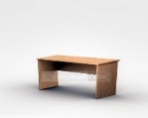 на усмотрение организаторовна усмотрение организаторовна усмотрение организаторовна усмотрение организаторовшт.шт.шт.10202СтолСтол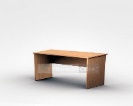 на усмотрение организаторовна усмотрение организаторовна усмотрение организаторовна усмотрение организаторовшт.шт.шт.40303СтулСтулна усмотрение организаторовна усмотрение организаторовна усмотрение организаторовна усмотрение организаторовшт.шт.шт.200404Огнетушитель углекислотный ОУ-1Огнетушитель углекислотный ОУ-1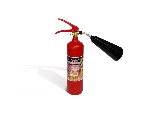 на усмотрение организаторовна усмотрение организаторовна усмотрение организаторовна усмотрение организаторовшт.шт.шт.10505АптечкаАптечка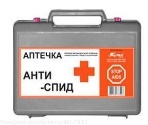 на усмотрение организаторовна усмотрение организаторовна усмотрение организаторовна усмотрение организаторовшт.шт.шт.10606УдлинительУдлинитель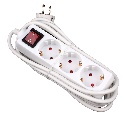 на усмотрение организаторовна усмотрение организаторовна усмотрение организаторовна усмотрение организаторовшт.шт.шт.30707КулерКулер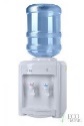 на усмотрение организаторовна усмотрение организаторовна усмотрение организаторовна усмотрение организаторовшт.шт.шт.20808ЛинолеумЛинолеум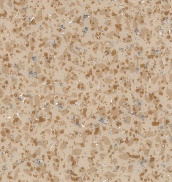 на усмотрение организаторовнейтрального цвета.Важно , чтобы напольное покрытие было устойчиво к мытью и обработке дез.средствами на усмотрение организаторовнейтрального цвета.Важно , чтобы напольное покрытие было устойчиво к мытью и обработке дез.средствами на усмотрение организаторовнейтрального цвета.Важно , чтобы напольное покрытие было устойчиво к мытью и обработке дез.средствами на усмотрение организаторовнейтрального цвета.Важно , чтобы напольное покрытие было устойчиво к мытью и обработке дез.средствами кв.м.кв.м.кв.м.площадь площадкиКОМНАТА УЧАСТНИКОВ (раздевалка для мужчин)КОМНАТА УЧАСТНИКОВ (раздевалка для мужчин)КОМНАТА УЧАСТНИКОВ (раздевалка для мужчин)КОМНАТА УЧАСТНИКОВ (раздевалка для мужчин)КОМНАТА УЧАСТНИКОВ (раздевалка для мужчин)КОМНАТА УЧАСТНИКОВ (раздевалка для мужчин)КОМНАТА УЧАСТНИКОВ (раздевалка для мужчин)КОМНАТА УЧАСТНИКОВ (раздевалка для мужчин)КОМНАТА УЧАСТНИКОВ (раздевалка для мужчин)КОМНАТА УЧАСТНИКОВ (раздевалка для мужчин)КОМНАТА УЧАСТНИКОВ (раздевалка для мужчин)КОМНАТА УЧАСТНИКОВ (раздевалка для мужчин)КОМНАТА УЧАСТНИКОВ (раздевалка для мужчин)КОМНАТА УЧАСТНИКОВ (раздевалка для мужчин)№№НаименованиеНаименованиеФото Фото Технические характеристики оборудования, инструментов и ссылка на сайт производителя, поставщикаТехнические характеристики оборудования, инструментов и ссылка на сайт производителя, поставщикаТехнические характеристики оборудования, инструментов и ссылка на сайт производителя, поставщикаТехнические характеристики оборудования, инструментов и ссылка на сайт производителя, поставщикаЕд. измеренияЕд. измеренияЕд. измеренияНеобходимое кол-во0101Вешалка напольная или настенная в раздевалке для участниковВешалка напольная или настенная в раздевалке для участников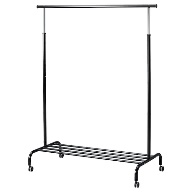 на усмотрение организаторовна усмотрение организаторовна усмотрение организаторовна усмотрение организаторовшт.шт.шт.30202СтолСтолна усмотрение организаторовна усмотрение организаторовна усмотрение организаторовна усмотрение организаторовшт.шт.шт.20303СтулСтулна усмотрение организаторовна усмотрение организаторовна усмотрение организаторовна усмотрение организаторовшт.шт.шт.10КОМНАТА УЧАСТНИКОВ (раздевалка для женщин)КОМНАТА УЧАСТНИКОВ (раздевалка для женщин)КОМНАТА УЧАСТНИКОВ (раздевалка для женщин)КОМНАТА УЧАСТНИКОВ (раздевалка для женщин)КОМНАТА УЧАСТНИКОВ (раздевалка для женщин)КОМНАТА УЧАСТНИКОВ (раздевалка для женщин)КОМНАТА УЧАСТНИКОВ (раздевалка для женщин)КОМНАТА УЧАСТНИКОВ (раздевалка для женщин)КОМНАТА УЧАСТНИКОВ (раздевалка для женщин)КОМНАТА УЧАСТНИКОВ (раздевалка для женщин)КОМНАТА УЧАСТНИКОВ (раздевалка для женщин)КОМНАТА УЧАСТНИКОВ (раздевалка для женщин)КОМНАТА УЧАСТНИКОВ (раздевалка для женщин)КОМНАТА УЧАСТНИКОВ (раздевалка для женщин)№№НаименованиеНаименованиеФото Фото Технические характеристики оборудования, инструментов и ссылка на сайт производителя, поставщикаТехнические характеристики оборудования, инструментов и ссылка на сайт производителя, поставщикаТехнические характеристики оборудования, инструментов и ссылка на сайт производителя, поставщикаТехнические характеристики оборудования, инструментов и ссылка на сайт производителя, поставщикаЕд. измеренияЕд. измеренияЕд. измеренияНеобходимое кол-во0101Вешалка напольная или настенная в раздевалке для участниковВешалка напольная или настенная в раздевалке для участников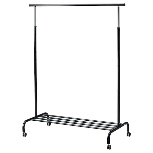 на усмотрение организаторовна усмотрение организаторовна усмотрение организаторовна усмотрение организаторовшт.шт.шт.30202СтолСтол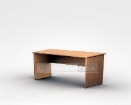 на усмотрение организаторовна усмотрение организаторовна усмотрение организаторовна усмотрение организаторовшт.шт.шт.20303СтулСтул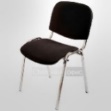 на усмотрение организаторовна усмотрение организаторовна усмотрение организаторовна усмотрение организаторовшт.шт.шт.100404Гладильная доскаГладильная доска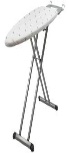 120*35смНа усмотрение организаторовОдна на всех120*35смНа усмотрение организаторовОдна на всех120*35смНа усмотрение организаторовОдна на всех120*35смНа усмотрение организаторовОдна на всехшт.шт.шт.10505УтюгУтюг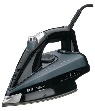 1800ватт, система: пар.Один на всех1800ватт, система: пар.Один на всех1800ватт, система: пар.Один на всех1800ватт, система: пар.Один на всехшт.шт.шт.1ДОПОЛНИТЕЛЬНЫЕ ТРЕБОВАНИЯ К ПЛОЩАДКЕ/КОММЕНТАРИИДОПОЛНИТЕЛЬНЫЕ ТРЕБОВАНИЯ К ПЛОЩАДКЕ/КОММЕНТАРИИДОПОЛНИТЕЛЬНЫЕ ТРЕБОВАНИЯ К ПЛОЩАДКЕ/КОММЕНТАРИИДОПОЛНИТЕЛЬНЫЕ ТРЕБОВАНИЯ К ПЛОЩАДКЕ/КОММЕНТАРИИДОПОЛНИТЕЛЬНЫЕ ТРЕБОВАНИЯ К ПЛОЩАДКЕ/КОММЕНТАРИИДОПОЛНИТЕЛЬНЫЕ ТРЕБОВАНИЯ К ПЛОЩАДКЕ/КОММЕНТАРИИДОПОЛНИТЕЛЬНЫЕ ТРЕБОВАНИЯ К ПЛОЩАДКЕ/КОММЕНТАРИИДОПОЛНИТЕЛЬНЫЕ ТРЕБОВАНИЯ К ПЛОЩАДКЕ/КОММЕНТАРИИДОПОЛНИТЕЛЬНЫЕ ТРЕБОВАНИЯ К ПЛОЩАДКЕ/КОММЕНТАРИИДОПОЛНИТЕЛЬНЫЕ ТРЕБОВАНИЯ К ПЛОЩАДКЕ/КОММЕНТАРИИДОПОЛНИТЕЛЬНЫЕ ТРЕБОВАНИЯ К ПЛОЩАДКЕ/КОММЕНТАРИИДОПОЛНИТЕЛЬНЫЕ ТРЕБОВАНИЯ К ПЛОЩАДКЕ/КОММЕНТАРИИДОПОЛНИТЕЛЬНЫЕ ТРЕБОВАНИЯ К ПЛОЩАДКЕ/КОММЕНТАРИИДОПОЛНИТЕЛЬНЫЕ ТРЕБОВАНИЯ К ПЛОЩАДКЕ/КОММЕНТАРИИ№НаименованиеНаименованиеНаименованиеНаименование необходимого оборудования или инструмента, или мебелиНаименование необходимого оборудования или инструмента, или мебелиНаименование необходимого оборудования или инструмента, или мебелиТехнические характеристики оборудования, инструментов и ссылка на сайт производителя, поставщикаТехнические характеристики оборудования, инструментов и ссылка на сайт производителя, поставщикаТехнические характеристики оборудования, инструментов и ссылка на сайт производителя, поставщикаЕд. измеренияЕд. измеренияЕд. измеренияНеобходимое кол-во01ЭлектричествоЭлектричествоЭлектричество220 Вт (Для подключения музыкальной аппаратуры, ноутбука и МФУ)220 Вт (Для подключения музыкальной аппаратуры, ноутбука и МФУ)220 Вт (Для подключения музыкальной аппаратуры, ноутбука и МФУ)шт.шт.шт.402Интернет WIFIИнтернет WIFIИнтернет WIFIWIFI или проводной на ноутбук от 10 MbitWIFI или проводной на ноутбук от 10 MbitWIFI или проводной на ноутбук от 10 Mbitшт.шт.шт.103Мойка, ХВС+ГВСМойка, ХВС+ГВСМойка, ХВС+ГВСдля установки и использования в демонстрационном открытом кабинете массажадля установки и использования в демонстрационном открытом кабинете массажадля установки и использования в демонстрационном открытом кабинете массажашт.шт.шт.104Канализация (сток воды)Канализация (сток воды)Канализация (сток воды)для установки и использования в демонстрационном открытом кабинете массажадля установки и использования в демонстрационном открытом кабинете массажадля установки и использования в демонстрационном открытом кабинете массажашт.шт.шт.105Локтевой дозатор для мыла и антисептикаЛоктевой дозатор для мыла и антисептикаЛоктевой дозатор для мыла и антисептика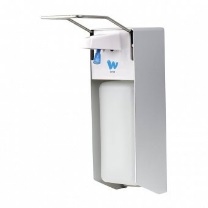 для установки и использования в демонстрационном открытом кабинете массажаhttps://sanova.ru/product/klimi-x-2269-loktevoy-dozator-dlya-dezsredstv-1-l-bez-kartridzha/для установки и использования в демонстрационном открытом кабинете массажаhttps://sanova.ru/product/klimi-x-2269-loktevoy-dozator-dlya-dezsredstv-1-l-bez-kartridzha/для установки и использования в демонстрационном открытом кабинете массажаhttps://sanova.ru/product/klimi-x-2269-loktevoy-dozator-dlya-dezsredstv-1-l-bez-kartridzha/шт.шт.шт.206Диспенсер для одноразовых полотенецДиспенсер для одноразовых полотенецДиспенсер для одноразовых полотенец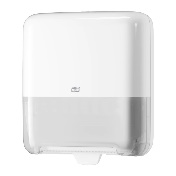 https://www.tork.ru/product/551000/dispenser/hand-towelhttps://www.tork.ru/product/551000/dispenser/hand-towelhttps://www.tork.ru/product/551000/dispenser/hand-towelшт.шт.шт.107Напольное зеркалоНапольное зеркалоНапольное зеркало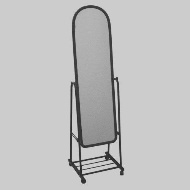 штштшт1Наименование нозологииПлощадь, м.кв.Ширина прохода между рабочими местами, м.Специализированное оборудование, количество.*Рабочее место участника с нарушением слуха6 кв.м2 мВо время выполнения конкурсного задания участник с нарушением слуха может использовать слуховой аппарат или индивидуальные наушники.Эксперт времени использует карточки-тайминга для демонстрации участнику оставшегося времени до окончания конкурсного задания (например: начали , 30 минут, 20 минут, 10 минут, 5 минут, 3 минуты, 2 минуты, 1 минута, стоп-закончили).При необходимости предоставляется стул рядом с рабочим местом для сурдопереводчика.Рабочее место участника с нарушением зрения6 кв.м2 мДля конкурсантов с нарушением зрения предоставляется массажное масло с нанесением шрифта Брайля.Эксперт времени озвучивает участникам оставшееся время до окончания конкурсного задания (например: начали, 30 минут, 20 минут, 10 минут, 5 минут, 3 минуты, 2 минуты, 1 минута, стоп - закончили).Рабочее место участника с нарушением ОДА10 кв.м2 мДля участника с ОДА предоставляется стол с автоматическим гидроподъёмником на пульте управления (по предварительному запросу).На косметологический стол предусмотрено крепление для трости участника с нарушением ОДА.Рабочее место участника с соматическими заболеваниями6 кв.м2 мСпециальные условия не требуются.Рабочее место участника с ментальными нарушениями6 кв.м2 мДля участников с ментальными нарушениямипредполагается выступление без использования электрического оборудования (аппаратный массаж). 